 Принято  на  Педагогическом  совете                                                                                         Утверждено                 МКДОУ « Детский  сад №3с.Сергокала»                                           Приказом  заведующего             .                         Протокол №1  от  16. « сентября» 2021                                                                     МКДОУ «Дет.сад№3с.Сергокала»                                                                      ___________  Омарова К.М                                                                                                                                                     От  « 16 » Сентября 2021г   Муниципального казенного  дошкольного  образовательного учреждения…….                                                          .                         « Детский  сад№3с.Сергокала»…………………………………………………….                                                                                 .                                                                                                                                                                                                                 .           . На основе  федерального государственного  образовательного стандарта ……..                                             .                  дошкольного  образования……………………………………………………….                                                                                                                                     .                                                             на  2021- 2025 уч.г                                                                   с.СергокалаСОДЕРЖАНИЕ ПРОГРАММЫ                                                                                                              .                                                                           МКДОУ «Детский  сад№3с. Сергокала» функционирует  с 1970 года.Полное  наименование – Муниципальное  казенное  дошкольное  образовательное    учреждение  «Детский  сад№ 3 с. Сергокала»    Сергокалинского  района  РДОрганизационно- правовая  форма: Муниципальное  учреждениеТип:   Дошкольное  образовательное  учреждение                                                       Вид:   Детский  сад общеразвивающего  вида                                                                                                                                                                                                                                                         Статус юридического  лица:Муниципальное  казенное  дошкольное  образовательное  учреждение                                                                                                                                                                    Юридический  адрес: 368510с.Сергокала,Сергокалинского района  РД, ул.Буденного 24а                                                                                                                                                                                                   Адрес  сайта:  - dag-3-ser. tvoysadik.ru/admin                                               Адрес  электронной  почты: sadik3Sergo@ mail.ru   Учредитель   Д/сада: Администрация   муниципального образования «Сергокалинский  район» РД                                                                                 Продолжительность  учебного периода  -  36 недель                                                                         Режим  работы ДОУ:       10 часовое   пребывания  детей    при   шестидневной  рабочей  неделе –    С  7ч 30м  до 17ч 30м                                                                                                   .              Выходной  -  воскресенье и  праздничные  дниВ 2021-2022  чебном  году в  ДОУ  функционировали  6 групп:                                                                                -      младшая  группа       - 1  группа    ( от 1.5  до 2  лет)          - 19детей                                                            -    младшие  группы     - 2  группы  ( от 3  до  4  лет)              - 42 детей                                                                             -    средняя    группа      - 2  группы    ( от 4 до  5  лет)               - 28детей                                                                                 -   старшая   группа         - 1 группа   (от 5  -  до  6  лет)             - 13детей    Муниципальное  задание  по  наполняемости  учреждения  детьми  выполнено     полностью.   Всего детей   –   102                                                                                                                                     Право  на  ведение  образовательной  деятельности,  государствен ный статус  детского  сада  подтверждены  следующими  документами:                                                                                                                                                  1.  Федеральным  законом  «Об  образовании Российской  федерации»  от  29  декабря  2012года     №273 - ФЗ,                                                                                                                                                      2.  Федеральным  государственным  образовательным стандартом  дошкольного  образования (приказ министерства народного  образования  и науки РФ  от  17.20.2013г №1155,                                                                                                                                                                  3. СанПин 2.4.1.  3049-13 « Санитарно- эпидемиологические  требования к  устройству, содержанию  и  организации  режима  в  дошкольных  организациях, утвержденные постановлением  Главного  санитарного врача и  Российской  Федерации  №26 от15.05.  2013г                                                                                                                                                                                                                                                                                                                      4. Лицензия  на  ведение  образовательной  деятельности : Регистрационный  номер  -  7892,   серия 05ЛО1,  №0002254,выданный государственной  службой  по  надзору  и  контролю в сфере образования  РД от 22 декабря  2014 года.                                                     Срок  действия – бессрочно                                                                                                                                                    5.Уставом ДОУ;                                                                                                                                              6.Конвенцией  о  правах  ребенка;                                                                                                 7.Конституцией  российской  федерации;                                                                                                                                        8.« Декларацией  о  правах  ребенка»;                                                                                                                                                                                                 9.Семейным  кодексом  Российской  Федерации;                                                                                                                                                 10 Инструкциями  по  охране  жизни  и  здоровья  детей;                                                                                                                                 11. Договором  об  образовании  по  образовательным  программам  дошкольного  образования  между  МКДОУ  и  родителями(законными  представителями);                                                                                                                      12.Приказами  УО     Сергокалинского  района  РД                                                                                              13.Приказами внутреннего трудового  распорядка;                                                             14.Локальными  актами;                                                                                                                                                                                             15. «Порядком  организации  и  осуществление  образовательной деятельности  по  общеобразовательным  программам  дошкольного образования»,                                                                                                                                              16.Нормативно - правовыми  документами Министерства   образования  и  науки  Российской  Федерации,                                                                                                                                                                    17.Договором  между  учредителем  и учреждением.                                                                                                        18.В ДОУ разработан  пакет  документов, регламентирующих  его  деятельность:                                                                                                                                                                   -  Устав  ДОУ,                                                                                                                                                                      -  Локальные  акты:                                                                                                                                                                                    -  договоры  с  родителями,                                                                                                                                                                                                                                                   -  педагогическими  работниками,                                                                                                                              -  обслуживающим  персоналом,                                                                                                                                          -  должностные  инструкции                                                                                                                             Представительным  органом  трудового  коллектива  является  действующая в  ДОУ Первичная  профсоюзная  организация ( ППО ):                                                                                    Имеющаяся структура  системы  управления   соответствует  Уставу     и                                                                                                                                                                           функциональным  задачам  ДОУ                                                                                                                                                                                                                                                  Учреждение  является  юридическим  лицом, имеет  самостоятельный  баланс,  лицевые  счета,  открытые установленным  законодательством  РФ  порядке  для учета  бюджетных  средств                                                                                                                                                             Вывод:ДОУ  зарегистрировано   и  функционирует  в  соответствии с нормативными  документами  в  сфере  образования  Российской  Федерации                                                                                                                                     Управление  в  ДОУ:   Строится  на  принципах  единоличия и  самоуправления, обеспечивающих  государственно - общественный  характер  управления                                                                                                                                                                                  Непосредственное  управление  МКДОУ  осуществляет   управление  образования  администрации с. Сергокала                                                                                                                                                      Формами  самоуправления  обеспечивающим  государственно-общественный   характер  управления являются:                                                                                                                                                                                              .   - Общее    собрание  трудового  коллектива;                                                                                                                  .   - Совет   учреждения;                                                                                                                                                                    .   - Педагогический  совет;                                                                                                                                          .   - Общее  родительское  собрание                                                                                                                                                      ..   Деятельность  коллегиальных    органов  управления  осуществляется  в                                                   .     соответствии с : «Положением   о  Собрании  трудового  коллектива»;                                                                                                                                                        .   Порядок  выборов  в  органы  самоуправления  и  их  компетенции                                                                    .    определяются  Уставом ДОУ.                                                                                                 Стратегическое  руководство осуществляет  руководитель  детского  сада  -                           заведующий  совместно  с Советом  учреждения.                                                                                                                                          На  этом  уровне  решаются  принципиальные  по  важности  вопросы  в жизни   и  деятельности  детского  сада: разработка  перспектив  развития  учреждения, определения основных  путей  достижения  поставленных  задач.                                                                                                        Обеспечивается  гласность  и  открытость  детского сада                                                                                       Заведующая  осуществляет  руководство  и  контроль деятельности  всех  структур  ДОУ                                                                                                                                                                                                                                                                                                                                                                                                                                                                                                                                                   Созданная  структура  управления  не  является  чем-то  неподвижным, она  меняется в  связи  с  развитием  дошкольного  образовательного  учреждения, может  предопределять  изменения  в  этом  развитии.                                                                                                                                           Выводы;
Структура   и  механизм  управления  ДОУ  определяют  стабильное функционирование                                                                                                                                Данная  система управления способствует  развитию  инициативы  участников  образовательного  процесса( педагоги, родители и сотрудники  ДОУ).                                                                                                                                                    В ДОУ используются  различные  формы  контроля( оперативный, тематический  смотры- конкурсы и т.д.)результаты  которых обсуждаются на рабочих совещаниях  и  педагогических  советах  с  целью  дальнейшего  совершенствования работы коллектива                                                                                                                                                                                                                                   Общие  сведения  об  образовательном  процессе                              Образовательная  деятельность  организуется  в  соответствии с  Основной образова тельной  программой дошкольного  образования (ОПП ДО),оказывает  образователь ные  услуги по  воспитанию  и  обучению  детей реализует   примерную  общеобразова тельную,программу  дошкольного  образования « От рождения  до  школы» Н. Е. Вераксы. Т.С. Комаровой, М.А. Васильевой в соответствии с  Федеральным  Государственным  образовательным  стандартом  дошкольного  образовния.Образовательный  процесс  в  ДОУ  строится с учетом   контингента  воспитанников,   их   индивидуальных особенностей  и возрастных  особенностей  в соответствии с  требованиями       ОП  ДО.                                                                                                                                                                                                                                                                           ООП ДО направлена  на  формирование  общей  культуры  воспитанников, развитие  физических, интеллектуальных , нравственных, эстетических  и  личностных качеств, с  учетом возрастных   и индивидуальных  особенностей, предпосылок  учебной  деятельности, сохранение  и укрепление  здоровья  детей  дошкольного  возраста. Образовательная  деятельность в  ДОУ  ведется  на  русском и  даргинском   языках, нормативный  срок   образования     от 4-5 лет,  уровень образования  -  дошкольное  образование.При  организации  образовательного  процесса  учитываются  принципы  интеграции образовательных  областей (физическое  развитие, познавательное  развитие, речевое  развитие, социально-коммуникативное  развитие, художественно- эстетическое  развитие) Основной  формой  образования  и  воспитания  являются : игра  и  виды  детской  деятельности  ( игровая, коммуникативная, трудовая, познавательно- исследовательская ,продуктивная , музыкально-художественная, чтение  художественной  литературы).                                                                                                                                                В  основу  организации образовательного процесса   определен  комплексно- тематический принцип  планирования.                                                                                                                                                              Налажено  взаимодействие  с  социальными  партнерами:  Районной  библиотекой,  музеем, СОШ, детским  домом  творчества  и т.д.                                                                                                                                                     В  ДОУ  реализуются  современные  образовательные  программы  и  методики  дошкольного воспитания, используются  информационные  технологии, создана  комплексная  система планирования  образовательной  деятельности с  учетом  контингента  воспитанников  и  которая  позволяет  поддерживать  качество  подготовки  воспитанников  к  школе на  достаточно  высоком  уровне.                                                                                                                                                                                            Здесь   нужно    отметить, что  выпускники  нашего  детского сада       большинство    учатся на отлично  на  отлично, с  похвальными  грамотами.                                                                                  Основной  формой образовательной  работы с детьми  в  ДОУ      являются  комплексные  занятия, которые  проводятся  в  фронтальной  и  индивидуальной  форме. Воспитательно- образовательная  работа  в  ДОУ  строится  с  учетом  индивидуальных  особенностей детейОсновная  общеобразовательная  программа  реализуется  согласно:                                                              - Годовому  плану  ДОУ;                                                                                                                                                              - Режиму  дня;                                                                                                                                                                                            - Годовому  учебному  графику,                                                                                                                                                - Учебному  плану и                                                                                                                                                          - Режиму  непосредственной  образовательной  деятельностиПри  составлении  расписания  образовательной  деятельности  были  учтены  предельно допустимые  нормы  учебной  нагрузки, изложенные в  СанПин2.4.1.3049                -13.Продолжительность  НОДВ  середине  занятий  проводятся  физкультминутки. Перерыв между занятиями  организуют  10     и более  минут.                                                                                                                                                                                        В работе  с детьми педагоги  используют  новые  инновационные  технологии, такие  как:- Развивающее  обучение                                                                                                                                                  - Проблемное  обучение                                                                                                                                                     - Игровой  метод                                                                                                                                                                         - Проектирование  предстоящей  деятельности                                                                                               - Проектный  метод                                                                                                                                                                  - Проводится  работа  по  опытно – экспериментальной  деятельности .Соответствующие  работы  выложены  на  сайт МКДОУ.                                                                             Качество образования, уровень  усвоения  образовательной  программы  ДОУ   воспитанниками  детского  сада  определяются  по  результатам  показателей  мониторинга.                                                                                                                                                          Мониторинги  в  ДОУ  проводились  2 раза  в  текущем  учебном  году - в сентябре  2019г и в  мае 2020уч.годаВыводы:  Образовательный  процесс в  ДОУ  организован  в  соответствии с  основными направлениями социально-экономического развития  Российской  Федерации, Государственной  политикой  в  сфере  образования, ФГОС  ДО,      ООП дошколного   образования МКДОУ « Детский  сад№3 с.Сергокала».                                                                                                                                                                                                                                                                                                                                                                                                                                                                                                                            Расписание  образовательной  деятельности  в  группах  разрабатывалось  с учетом  требований   СанПина 2.4.1.3049- от  15.05.2013 года.                                                                                       .                                                                                                                                                                                                                      .                        Примерный  распорядок  дня  ( 2022-2023 уч.год)                                                                                      .                                                  Группа  раннего  возраста №1                       Примерный  распорядок дня        Старшие  группы                                                                                                                                                       .                        .                Характеристика  социального  окружения                                                                                               .                                                                                                                                                                                               МКДОУ «Детский  сад№3с.Сергокала»  расположен  в  центральной  части  села, рядом  проходит  трасса районного  значения и проезжие  дороги с  двух  сторон  здания  дет. сада.  Учреждение  расположено  в отдельно стоящем  здании, построенном  по  нетиповому  проекту, участок  частично  озеленен, навесы и спорт. площадка   отсутствуют.                                                                                                                                                                                               На  данном  этапе ведутся масштабные  работы  по  благоустройству территории детского  сада  силами  педагогов  МКДОУ  и  родителей.                                                                                                                 В ближайщем  окружении от  Учреждения  находятся:, МКДОУ«Детский  сад  №4», Сергокалинская  районная  центральная  больница, торговый дом  «Касвар», супермаркет «Рамазан», швейная  мастерская «Иголочка», СОШ№2,Сбербанк  и  др. Такое  удобное  расположение  дает  возможность  работать  с  социальными  партнерами  для  разностороннего   развития  воспитанников, их социализации, а  также совместно с  вышеперечисленными  организациями и семьями  воспитанников  разрабатывать  и  реализовывать различные  проекты  и  мероприятия. Сотрудничество с  СОШ  позволяет  реализовать единую  линию  развития  ребенка  на  этапах  дошкольного  и  начального  школьного  детства, придав педагогическому  процессу целостный, последовательный  и  перспективный  характер.                                                                                                                                                                    Этому  способствовали  проводимые  совместные  мероприятия: Экскурсии в  школу,  обмен  опытом  работы педагогов  ДОУ  и  учителей.                                                                                                                                                           Вначале  учебного года  был  составлен  план   совместной  работы дошкольного  учреждения  и  школы,куда  входило  проведение  экскурсий в  школу, проведение педсоветов  с  участием  учителей  ,взаимопосещение  занятий  педагогами  школы  и  детского  сада. Учителя школ  имеют  возможность поближе  познакомиться  с формами  и  методами  работы педагогов   в  воспитательно- образовательной  работе с  детьми  проводимой   в  ДОУ, увидеть будущих  первокласни ков  в  привычной  для  них  обстановке. Одним  из условий  непрерывно го образования ребенка  является  организация  приемственнсти  между  ДОУ  и соцкультурными  учреждениями. Данная  работа  строится  с уче том  особенностей    работы  дошкольного   учреждения  и  направлена  на  сохранение  здоровья, эмоционального  благополучия  и  развития   индивидуальности каждого ребенка. Имеется график  совместной                                                                                                                                                работы    ДОУ со  школой №2.ВведениеСогласно Федеральному закону «Об образовании в Российской Федерации» от 29 декабря 2012г. №273-ФЗ (далее – Федеральный закон «Об образовании в Российской Федерации») дошкольное образование является уровнем общего образования наряду с начальным общим, основным общим и средним общим образованием.1 января 2014 года вступил в силу Федеральный государственный образовательный стандарт дошкольного образования (приказ МО и науки РФ от 17 октября 2013 года № 1155).Это находит своё отражение в законодательных документах, определяющих деятельность органов управления и учреждений образования. Так статьи 9 и 14 Закона «Об образовании в Российской Федерации» устанавливают общие требования к программам и содержанию образования, которое в первую очередь должно ориентироваться на адаптацию личности к жизни в обществе, на обеспечение самоопределения личности и создание условий для её самореализации.ФГОС дошкольного образования, дифференцируя содержание программ, реализуемых в дошкольной образовательной организации, выделяет несколько направлений, среди которых особое место отводится социально-личностному развитию, включающему в себя задачи развития положительного отношения ребёнка к себе, другим людям, окружающему миру, коммуникативной и социальной компетентности детей.На основе Программы на разных возрастных этапах развития и социализации дошкольников конструируется мотивирующая образовательная среда. Содержание Программы в соответствии с требованиями Стандарта включает три основных раздела – целевой, содержательный и организационный, а также дополнительный раздел.Целевой раздел Программы определяет ее цели и задачи, принципы и подходы к формированию Программы, планируемые результаты ее освоения в виде целевых ориентиров. Содержательный раздел Программы включает описание образовательной деятельности в соответствии с направлениями развития ребенка в пяти образовательных областях – социально-коммуникативной, познавательной, речевой, художественно-эстетической, физической. Содержательный раздел программы включает: формы, способы, методы и средства реализации Программы с учетом возрастных и индивидуальных особенностей воспитанников, специфики их образовательных потребностей и интересов. В нем представлены: особенности взаимодействие взрослых и детей; способы и направления поддержки детской инициативы; особенностей взаимодействия педагогического коллектива с семьями дошкольников; особенности образовательной деятельности  с учетом этнокультурной ситуации развития. Содержательный раздел Программы включает описание образовательной деятельности по коррекции речи, обеспечивающей адаптацию и интеграцию детей с речевыми нарушениями.Организационный раздел Программы описывает систему условий реализации образовательной деятельности, необходимых для достижения целей Программы, планируемых результатов ее освоения в виде целевых ориентиров, а также особенности организации образовательной деятельности,а именно описание:-психолого-педагогических, кадровых, материально-технических и финансовых условий;-особенностей развивающей предметно-пространственной среды;- особенностей распорядка дня с учетом возрастных и индивидуальных особенностей детей, их специальных образовательных потребностей; -особенности традиционных событий, праздников, мероприятий; -описание перспектив по совершенствованию и развитию содержания Программы.Дополнительным разделом Программы является текст ее краткой презентации. Краткая презентация Программы ориентирована на родителей (законных представителей).Программа реализуется в течение всего времени пребывания детей в МКДОУ.1.ЦЕЛЕВОЙ РАЗДЕЛ1.1. Пояснительная запискаДошкольное учреждение строит свою работу в соответствии с федеральным государственным образовательным стандартом	дошкольного	образования	и с учётом примерной общеобразовательной программы дошкольного образования «От рождения до школы» под редакцией Н.Е. Вераксы, Т.С.Комаровой,  	 Э.М.ДорофеевойОсновная образовательная программа (ООП) МКДОУ «Детский сад №3 с.Сергокала»  определяет содержание и описание модели образовательного процесса, т. е. педагогической составляющей деятельности дошкольного образовательного учреждения. Основная её задача заключается в том, чтобы зафиксировать режим стабильного функционирования.ООП ДОУ обеспечивает осуществление образовательного процесса в двух основных организованных моделях, включающих совместную деятельность взрослого и детей, самостоятельную деятельность детей; предусматривает внедрение адекватной возрастным возможностям обучающей модели при осуществлении образовательного процесса с детьми.ООП  ДОУ направлена  на разностороннее развитие детей дошкольного возраста с учётом их возрастных и индивидуальных особенностей, в том числе достижение детьми уровня развития, необходимого и достаточного для успешного освоения ими образовательных программ начального общего образования, на основе индивидуального подхода к детям дошкольного возраста и специфических для детей дошкольного возраста видов деятельности.Обязательная часть Программы, разработана с учётом примерной основной образовательной программы дошкольного образования «От рождения до школы» под ред. Н. Е. ВераксыТ. С. Комаровой,Э. М. Дорофеевой ,МОЗАИКА-СИНТЕЗ  МОСКВА ,2019гОсобенностью обязательной части Программы является: индивидуализация условий обучения для каждого ребенка; предоставление ребенку возможности выбора, как через планирование соответствующих занятий, так и через организацию центров активности; участие семьи; обеспечение развития детей во всех пяти взаимодополняющих образовательных областях.Обязательная часть Программы ориентированная на реализацию образовательной областей: Социально-коммуникативное, Познавательное  развитие,  Речевое  развитие , Художественно-эстетическое  и Физическое  воспитание.  Часть, формируемая участниками образовательных отношений, разработана в соответствии с Региональной программой дошкольного образования  «Примерное  перспективное  планирование».Она направлена на проектирование социальных ситуаций развития ребенка с использованием средств национальной культуры, обеспечивающих успешную социализацию, мотивацию и поддержку индивидуальности детей через общение на языке татарского народа, в том числе с представителями других национальностей, народную игру, познание родного края и другие формы активности. Данная часть программы реализуется на двух государственных языках – на родном  и русском языках.. В детском саду  102 детей . По  национальности  - даргинцы.   Объем первой части Программы составляет не менее 60% времени, необходимого для реализации Программы, вторая часть, формируемая участниками образовательных отношений – не более 40% общего объема Программы.Основная образовательная программа обеспечивает разностороннее развитие детей в возрасте с 1,5 лет до  6 лет с учетом возрастных и индивидуальных особенностей при наличии соответствующих условий. (ст. 67 Закона РФ «Об образовании»).В детском саду функционирует  6 групп: 1 группа для детей раннего возраста,  5 групп дошкольного возраста.1.1.1 Цели и задачи   по реализации основной образовательной  программы дошкольного образования Цель: Воспитание гармонично развитой и социально ответственной личности на основе духовно-нравственных ценностей народов РФ, исторических и национально-культурных традиций.Цели Программы достигаются через решение следующих задач:полноценное развитие личности во всех образовательных областях: в сферах социально-коммуникативного ,познавательного ,речевого,художественно-эстетического и физического развития на фоне эмоционального благополучия и положительного отношения к миру,к себе и другим людям. Ранний возраст:  формирование и полноценное становление ведущей для дошкольников игровой деятельности; обеспечение преемственности раннего и дошкольного возраста. Дошкольный возраст: охрана и укрепление физического и психического здоровья детей, в том числе их эмоционального благополучия; обеспечение равных возможностей для полноценного развития каждого ребенка в период дошкольного детства независимо от места проживания, пола, нации, языка, социального статуса создание благоприятных условий развития детей в соответствии с их возрастными и индивидуальными особенностями, развитие способностей и творческого потенциала каждого ребенка как субъекта отношений с другими детьми, взрослыми и миром;  объединение обучения и воспитания в целостный образовательный процесс на основе духовно-нравственных и социокультурных ценностей, принятых в обществе правил и норм поведения в интересах человека, семьи, общества;…………………………………………………………………                                                                                                                           -   Формирование общей культуры личности детей, развитие их социальных, нравственных, эстетических, интеллектуальных, физических качеств, инициативности, самостоятельности и ответственности ребенка, формирование предпосылок учебной деятельности;  - Формирование социокультурной среды, соответствующей возрастным и индивидуальным особенностям детей;………………………………………………………………………………………..                                                                                                                                                    -  Обеспечение психолого-педагогической поддержки семьи и повышение компетентности родителей (законных представителей) в вопросах развития и образования, охраны и укрепления здоровья детей; …………………………………….. -  Обеспечение преемственности целей, задач и содержания дошкольного общего и начального общего образования. 1.1.2 Принципы и подходы к образованию детей дошкольного возраста Программа разработана в соответствии с основными принципами и ценностями личностно-ориентированного образования………………………………………………. ………………….                                                                           Обеспечивает всестороннее развитие каждого ребенка, в том числе развитие социальных, нравственных, эстетических, интеллектуальных физических качеств, инициативности, самостоятельности и ответственности ребенка; Реализует принцип возрастного соответствия — предлагает содержания и методы дошкольного образования в соответствии с психологическими законами развития и возрастными возможностями детей; Сочетает принципы научной обоснованности и  практической применимости —соответствует основным положениям возрастной психологии и  дошкольной педагогики и  может быть успешно реализована в массовой практике дошкольного образования; Объединяет обучение и воспитание в целостный образовательный процесс на основе традиционных российских духовно-нравственных и социокультур ных ценностей; Построена на принципах позитивной социализации детей на основе принятых в обществе правил и норм поведения в интересах человека, семьи, общества и государства; Обеспечивает преемственность между всеми возрастными дошкольными группами и между детским садом и начальной школой;Реализует принцип индивидуализации дошкольного образования, что означает построение образовательного процесса с учетом индивидуальных особенностей, возможностей и интересов детей; Базируется на  личностно-ориентированном взрослого с ребенком, что означает понимание (признание) уникальности, неповторимости каждого ребенка; поддержку и развитие инициативы детей в различных видах деятельности; Предусматривает учет региональной специфики и варьирование образовательного.... процесса в зависимости от региональных особенностей Реализует принцип открытости дошкольного образования, предусматривает……………. образования,предусматривает эффективное взаимодействие с  семьями воспитанников; Предусматривает создание современной информационно-образовательной среды организации;Принцип учёта особенностей развития детей с ограниченными возможностями здоровья (ОВЗ)1.4.Характеристики особенностей  развития детей раннего и дошкольного возраста.        В ДОУ работают 6 групп, из них: ………………………………………………………………                                                                                                                                                             .                                    одна группа – раннего возраста, ………………………………………..                                                                                   .                                             5 групп дошкольного  возраста.                                                                                                                            Возрастные особенности детей групп раннего возраста.Контингента детей от 1,5-2 лет (ранний возраст)На втором году жизни развивается самостоятельность детей, формируется предметно-игровая деятельность, появляются элементы сюжетной игры. Общение с взрослым носит ситуативно-деловой характер, затем характер делового сотрудничества. Совершенствуются восприятие, речь, наглядно-действенное мышление, чувственное познание действительности.Для детей второго года жизни характерна высокая двигательная активность. Одним из главных приобретений второго года жизни можно считать совершенствование основных движений, особенно ходьбы.В разных видах деятельности обогащается сенсорный опыт.На втором году жизни из отдельных действий складываются элементы  деятельности, свойственной дошкольному детству: предметная с характерным для нее сенсорным уклоном, конструктивная и сюжетная игра. Второй год жизни — период интенсивного формирования речи. Происходит быстрое развитие разных сторон речи и ее функций. Важным приобретением речи и мышления является формирующаяся на втором году жизни способность обобщения. Общение с взрослым носит деловой, объектно-направленный характер. Активный словарь на протяжении года увеличивается неравномерно. К полутора годам он равен примерно 20-30 словам. После 1 года 8-10 месяцев происходит скачок, развивается активно используемый словарь. На втором году жизни ребенок усваивает имена взрослых и детей, с которыми общается повседневно, а также некоторые родственные отношения. Совершенствуется самостоятельность детей в предметно-игровой деятельности и самообслуживании.Расширяется ориентировка в ближайшем окружении. На втором году закрепляется и углубляется деловое сотрудничество с взрослым, потребность общения с ним по самым разным поводам. Взаимообщение детей в течение дня возникает, как правило, в предметно-игровой деятельности и режимных процессах, а поскольку предметноигровые действия и самообслуживание только формируются, самостоятельность, заинтересованность в их выполнении следует всячески оберегать. С одной стороны, возрастает самостоятельность ребенка во всех сферах жизни, с другой — он осваивает правила поведения в группе (играть рядом, не мешая другим, помогать, если это понятно и несложно). Все это является основой для развития в будущем совместной игровой деятельности.Дети от 2-х лет до 3-х летНа третьем году жизни дети становятся самостоятельнее. Продолжает развиваться предметная деятельность, ситуативно-деловое общение ребенка и взрослого; совершенствуются восприятие, речь, начальные формы произвольного поведения, игры, наглядно-действенное мышление.Развитие предметной деятельности связано с усвоением культурных способов действия с различными предметами. Развиваются соотносящие и орудийные действия.Умение выполнять орудийные действия развивает произвольность, преобразуя натуральные формы активности в культурные на основе предлагаемой взрослыми модели, которая выступает в качестве не только объекта для подражания, но и образца, регулирующего собственную активность ребенка.В ходе совместной со взрослыми предметной деятельности продолжает развиваться понимание речи. Слово отделяется от ситуации и приобретает самостоятельное значение. Дети продолжают осваивать названия окружающих предметов, учатся выполнять простые словесные просьбы взрослых в пределах видимой наглядной ситуации.Количество понимаемых слов значительно возрастает. Совершенствуется регуляция поведения в результате обращения взрослых к ребенку, который начинает понимать не только инструкцию, но и рассказ взрослых.Интенсивно развивается активная речь детей. К трем годам они осваивают основные грамматические структуры, пытаются строить простые предложения , в разговоре со взрослым используют практически все части речи. Активный словарь достигает примерно 1000-1500 слов.К концу третьего года жизни речь становится средством общения ребенка со сверстниками. В этом возрасте у детей формируются новые виды деятельности: игра, рисование, конструирование.Игра носит процессуальный характер, главное в ней — действия, которые совершаются с игровыми предметами, приближенными к реальности.В середине третьего года жизни появляются действия с предметами заместителями.На третьем году жизни совершенствуются зрительные и слуховые ориентировки, что позволяет детям безошибочно выполнять ряд заданий: осуществлять выбор из 2-3 предметов по форме, величине и цвету; различать мелодии; петь.Совершенствуется слуховое восприятие, прежде всего фонематический слух. К трем годам дети воспринимают все звуки родного языка, но произносят их с большими искажениями.Основной формой мышления становится наглядно-действенная. Ее особенность заключается в том, что возникающие в жизни ребенка проблемные ситуации разрешаются путем реального действия с предметами.Для детей этого возраста характерна неосознанность мотивов, импульсивность и зависимость чувств и желаний от ситуации. Дети легко заражаются эмоциональным состоянием сверстников. Однако в этот период начинает складываться и произвольность поведения.Она обусловлена развитием орудийных действий и речи. У детей появляются чувства гордости и стыда, начинают формироваться элементы самосознания, связанные с идентификацией с именем и полом. Ранний возраст завершается кризисом трех лет. Ребенок осознает себя как отдельного человека, отличного отвзрослого. У него формируется образ Я. Кризис часто сопровождается рядом отрицательных проявлений: негативизмом, упрямством, нарушением общения со взрослым и др. Кризис может продолжаться от нескольких месяцев до двух лет.ЭРС: Ребёнок интересуется объектами и явлениями живой и неживой природы родного края.Овладевает родным языком    Вторая младшая группа (от 3-4 лет)В возрасте 3-4 лет ребенок постепенно выходит за пределы семейного круга. Его общение становится внеситуативным.Взрослый становится для ребенка не толп членом семьи, но и носителем определенной общественной функции. Желание ребенка выполнять такую же функцию приводит к противоречию с его реальными возможностями. Это противоречие разрешается через развитие игры, которая становится ведущим видом деятельности в дошкольном возрасте.Главной особенностью игры является ее условность: выполнение одних действий с одними предметами предполагает их отнесенность к другим действиям с другими пред метами. Основным содержанием игры младших дошкольников являются действия с игрушками и предметами-заместителями. Продолжительность игры небольшая. Младшие дошкольники ограничиваются игрой с одной-двумя ролями и простыми, неразвернутыми сюжетами. Игры с правилами в этом возрасте только начинают формироваться.Изобразительная деятельность ребенка зависит от его представлений о предмете. В этом возрасте они только начинают формироваться. Графические образы бедны. У од них детей в изображениях отсутствуют детали, у других рисунки могут быть более детализированы. Дети уже могут использовать цвет.Большое значение для развития мелкой моторики имеет лепка.  Младшие дошкольники способны под руководством взрослого вылепить простые предметы.Известно, что аппликация оказывает положительное влияние на развитие восприятия. В этом возрасте детям доступны простейшие виды аппликации.Конструктивная деятельность в младшем дошкольном возрасте ограничена возведением несложных построек по образцу и по замыслу.В младшем дошкольном возрасте развивается перцептивная деятельность. Дети от использования предэталонов — индивидуальных единиц восприятия — переходят к сенсорным эталонам — культурно выработанным средствам восприятия. К концу младшего дошкольного возраста дети могут воспринимать до пяти и более форм предметов и до семи и более цветов, способны дифференцировать предметы по величине, ориентироваться в пространстве группы детского сада, а при определенной организации образовательного процесса и в помещении всего дошкольного учреждения.Развиваются память и внимание. По просьбе взрослого дети могут запомнить 3-4 слова и 5-6 названий предметов. К концу младшего дошкольного возраста они способны запомнить значительные отрывки из любимых произведений. Взаимоотношения детей обусловлены нормами и правилами. В результате целенаправленного воздействия они могут усвоить относительно большое количество норм, которые выступают основанием для оценки собственных действий и действий других детей.Взаимоотношения детей ярко проявляются в игровой деятельности. Они скорее играют рядом, чем активно вступают во взаимодействие. Однако уже в этом возрасте могут наблюдаться устойчивые избирательные взаимоотношения. Конфликты возникают преимущественно по поводу игрушек. Положение ребенка в группе сверстников во многом определяется мнением воспитателя.В младшем дошкольном возрасте можно наблюдать соподчинение мотивов повеления в относительно простых ситуациях. Сознательное управление поведением только начинает складываться; во многом поведение ребенка еще ситуативно. Вместе с тем можно наблюдать и случаи ограничения собственных побуждений самим ребенком, сопровождаемые словесными указаниями. Начинает развиваться самооценка, при этом дети в значительной мере ориентируются на оценку воспитателя. Продолжает развиваться также их половая идентификация, что проявляется в характере выбираемых игрушек и сюжетов. : Свободно владеет родным языком. В самодеятельной игре самостоятельно организует предметно-игровую среду, отражающую быт  дагестанского и русского народов: подбирает предметы ряженья (национальный костюм, ювелирные украшения и др.), использует предметы быта (корзина, полотенце, скатерть и др.), посуду (деревянная ложка, самовар и др.), предметы-заместители. Владеет первоначальными представлениями о некоторых атрибутах национальной культуры (жилище, предметы быта, национальная кухня, одежда, посуда, национальные праздники, музыкальные инструменты, малые формы фольклора). Проявляет положительные эмоции при слушании   народных сказок, литературных произведений  дагестанских писателей и поэтов. Проявляет интерес к кукле в национальном   костюме (мальчик, девочка)Средняя группа (от 4-5 лет)В игровой деятельности детей среднего дошкольного возраста появляются ролевые взаимодействия. Они указывают на то, что дошкольники начинают отделять себя от принятой роли. В процессе игры роли могут меняться. Игровые действия начинают выполняться не ради них самих, а ради смысла игры. Происходит разделение игровых и реальных взаимодействий детей.Значительное развитие получает изобразительная деятельность. Рисунок становится предметным и детализированным. Графическое изображение человека характеризуется наличием туловища, глаз, рта, носа, волос, иногда одежды и ее деталей. Совершенствуется техническая сторона изобразительной деятельности. Дети могут рисовать основные геометрические фигуры, вырезать ножницами, наклеивать изображения на бумагу и т. д.Усложняется конструирование. Постройки могут включать 5-6 деталей. Формируются навыки конструирования по собственному замыслу, а также планирование последовательности действий.Двигательная сфера ребенка характеризуется позитивными изменениями мелкой и крупной моторики. Развиваются ловкость, координация движений. Дети в этом возрасте лучше, чем младшие дошкольники, удерживают равновесие, перешагивают через небольшие преграды. Усложняются игры с мячом.К концу среднего дошкольного возраста восприятие детей становится более развитым. Они оказываются способными назвать форму, на которую похож тот или иной предмет. Они могут вычленять в сложных объектах простые формы и из простых форм воссоздавать сложные объекты. Дети способны упорядочить группы предметов по сенсорному признаку — величине, цвету; выделить такие параметры, как высота, длина и ширина. Совершенствуется ориентация в пространстве.Возрастает объем памяти. Дети запоминают до 7-8 названий предметов. Начинает складываться произвольное запоминание: дети способны принять задачу на запоминание, помнят поручения взрослых, могут выучить небольшое стихотворение и т.д.Начинает развиваться образное мышление. Дошкольники могут строить по схеме, решать лабиринтные задачи. Развивается предвосхищение. На основе пространственного расположения объектов дети могут сказать, что произойдет в результате их взаимодействия. Однако при этом им трудно встать на позицию другого наблюдателя и во внутреннем плане совершить мысленное преобразование образа.Для детей этого возраста особенно характерны известные феномены Ж. Пиаже: сохранение количества, объема и величины. Например, если ребенку предъявить три черных кружка из бумаги и семь белых кружков из бумаги и спросить: «Каких кружков больше — черных или белых?», большинство ответят, что белых больше. Но если спросить: «Каких больше — белых или бумажных?», ответ будет таким же — больше белых.Продолжает развиваться воображение. Формируются такие его особенности, как оригинальность и произвольность. Дети могут самостоятельно придумать небольшую сказку на заданную тему.Увеличивается устойчивость внимания. Ребенку оказывается доступной сосредоточенная деятельность в течение 15-20 минут. Он способен удерживать в памяти при выполнении каких-либо действий несложное условие. В среднем дошкольном возрасте улучшается произношение звуков и дикция. Речь становится предметом активности детей. Они удачно имитируют голоса животных, интонационно выделяют речь тех или иных персонажей. Интерес вызывают ритмическая структура речи, рифмы.Развивается грамматическая сторона речи. Дошкольники занимаются словотворчеством на основе грамматических правил. Речь детей при взаимодействии друг с другом носит ситуативный характер, а при общении со взрослым становится внеситуативной.Изменяется содержание общения ребенка и взрослого. Оно выходит за пределы конкретной ситуации, в которой оказывается ребенок. Ведущим становится познавательный мотив. Информация, которую ребенок получает в процессе общения, может быть сложной и трудной для понимания, но она вызывает у него интерес.У детей формируется потребность в уважении со стороны взрослого, для них оказывается чрезвычайно важной его похвала. Это приводит к их повышенной; обидчивости на замечания. Повышенная обидчивость представляет собой возрастной феномен.Взаимоотношения со сверстниками характеризуются избирательностью, которая выражается в предпочтении одних детей другим. Появляются постоянные партнеры по играм. В группах начинают выделяться лидеры. Появляются конкурентность, соревновательность. Последняя важна для сравнения себя с другим, что ведет к развитию образа Я ребенка, его детализации.Основные достижения возраста связаны с развитием игровой деятельности; появлением ролевых и реальных взаимодействий; с развитием изобразительной деятельности; конструированием по замыслу, планированием; совершенствованием восприятия, развитием образного мышления и воображения, эгоцентричностью познавательной позиции; развитием памяти, внимания, речи, познавательной мотивации, совершенствования восприятия; формированием потребности в уважении со стороны взрослого, появлением обидчивости, конкурентности, соревновательности со сверстниками, дальнейшим развитием образа Я ребенка, его детадизацией. В возрасте 4 - 5 лет развивается познавательный интерес о родном крае (животный и растительный мир), о Республике  Дагестан и России. Отличает  дагестанский  национальный костюм от костюмов других народов. Имеет представление о цветочно-растительных мотивах  дагестанского орнамента, владеет элементарной техникой рисования декоративной росписи, использует элементы национального орнамента в самостоятельной творческой деятельности. С удовольствием слушает игру на народных музыкальных инструментах, эмоционально отзывается на музыкальные произведения  дагестанских  композиторов, народные песни. Проявляет устойчивый интерес к обучению русскому языку. Безошибочно выбирает предмет, картинку, описанную на русском языке. Владеет лексическим объемом, предусмотренным  Программой Включается в диалог, понимает речь собеседника, высказывается простыми предложениями на русском языке.   Ребенок называет свою фамилию, имя (в рамках предусмотренного  образовательного материала). Понимает смысл слов и их значение. Применяет в разговоре обобщающие слова, рассказывает о своих игрушках. Определяет свойства предметов и их различие. Проявляет устойчивый интерес к обучению родному языку. Включается в диалогическую и монологическую речь, высказывается простыми предложениями на родном языке.Старшая группа (от 5-6 лет)Дети шестого года жизни уже могут распределять роли до начала игры и строят свое поведение, придерживаясь роли. Игровое взаимодействие сопровождается речью, соответствующей и по содержанию, и интонационно взятой роли. Речь, сопровождающая реальные отношения детей, отличается от ролевой речи. Дети начинают осваивать социальные отношения и понимать подчиненность позиций в различных видах деятельности взрослых, одни роли становятся для них более привлекательными, чем другие. При распределении ролей могут возникать конфликты, связанные с субординацией ролевого поведения. Наблюдается организация игрового пространства, в котором выделяются смысловой «центр» и «периферия». (В игре «Больница» таким центром оказывается кабинет врача, в игре «Парикмахерская» — зал стрижки, а зал ожидания выступает в качестве периферии игрового пространства.) Действия детей в играх становятся разнообразными.Развивается изобразительная деятельность детей. Это возраст наиболее активного рисования. В течение года дети способны создать до двух тысяч рисунков. Рисунки могут быть самыми разными по содержанию: это и жизненные впечатления детей, и воображаемые ситуации, и иллюстрации к фильмам и книгам. Обычно рисунки представляют собой схематичные изображения различных объектов, но могут отличаться оригинальностью композиционного решения, передавать статичные и динамичные отношения. Рисунки приобретают сюжетный характер; достаточно часто встречаются многократно повторяющиеся сюжеты с небольшими или, напротив, существенными изменениями. Изображение человека становится более детализированным и пропорциональным. По рисунку можно судить о половой принадлежности и эмоциональном состоянии изображенного человека.Конструирование характеризуется умением анализировать условия, в которых протекает эта деятельность. Дети используют и называют различные детали деревянного конструктора. Могут заменить детали постройки в зависимости от имеющегося материала. Овладевают обобщенным способом обследования образца. Способны выделять основные части предполагаемой постройки. Конструктивная деятельность может осуществляться на основе схемы, по замыслу и по условиям…………………………………….………                                                                                    Появляется конструирование в ходе совместной деятельности.Дети могут конструировать из бумаги, складывая ее в несколько раз (два, четыре, шесть сгибаний); из природного материала. Они осваивают два способа конструирования:                                             1) от природного материала к художественному образу (в этом случае ребенок «достраивает» природный материал до целостного образа, дополняя его! различными деталями);                                   2) от художественного образа к природному материалу) (в этом случае ребенок подбирает необходимый материал, для того чтобы воплотить образ).Продолжает совершенствоваться восприятие цвета, формы и величины, строения предметов; представления детей систематизируются. Дети называют не только основные цвета и их оттенки, но и промежуточные цветовые оттенки; форм) прямоугольников, овалов, треугольников. Воспринимают величину объектов, легко выстраивают в ряд - по возрастанию или убыванию — до десяти различных предметов.Развитие воображения в этом возрасте позволяет детям сочинять достаточно оригинальные и последовательно разворачивающиеся истории. Воображение будет активно развиваться лишь при условии проведения специальной работыпо его активизации.Продолжают развиваться устойчивость, распределение, переключаемость внимания. Наблюдается переход от непроизвольного к произвольному вниманию.Продолжает совершенствоваться речь, в том числе ее звуковая сторона. Дети могут правильно воспроизводить шипящие, свистящие и сонорные звуки. Развиваются фонематический слух, интонационная выразительность речи при чтении стихов в сюжетно-ролевой игре и в повседневной жизни. .  Как показали исследования отечественных психологов, дети старшего дошкольного возраста способны рассуждать и давать адекватные причинные объяснения, если анализируемые отношения не выходят за пределы их наглядной опыта.Совершенствуется грамматический строй речи. Дети используют практически все части речи, активно занимаются словотворчеством. Богаче становится лексика: активно используются синонимы и антонимы.Развивается связная речь. Дети могут пересказывать, рассказывать по картинке, передавая не только главное, но и детали.Достижения этого возраста характеризуются распределением ролей в игровой деятельности; структурированием игрового пространства; дальнейшим развитием изобразительной деятельности, отличающейся высокой продуктивностью; применением в конструировании обобщенного способа обследования образца.Восприятие характеризуется анализом сложных форм объектов; развитие мышления сопровождается освоением мыслительных средств (схематизированные представления, комплексные представления, представления о цикличности изменений); развиваются умение обобщать, причинное мышление, воображение, произвольное внимание, речь, образ Я.  Проявляет интерес и уважение к культуре, традициям, обычаям и нравам людей,говорящих на  родном языке. Имеет представление о городе  Махачкала ,как столице республики, о культурных достояниях, основных исторических событиях, достопримечательностях, интересуется происхождением названий улиц родного села.. Проявляет любознательность к атрибутам национальной культуры (жилище, предметы быта, национальная кухня, одежда, посуда, национальные праздники, музыкальные инструменты, малые формы фольклора). Проявляет интерес, симпатию и уважение по отношению к культуре представителей других национальностей, стремится к общению с ними. Проявляет интерес к выдающимся произведениям изобразительного искусства Республики  Дагестан. Знает об особенностях русского национального костюма. Имеет представление о некоторых архитектурных сооружениях родного села. Определяет элементы  дагестанского  национального орнамента, владеет техникой рисования декоративной росписи, использует элементы национального орнамента на силуэтах одежды, обуви, головных уборов. Владеет техникой рельефного изображения, способами обрывной и объемной аппликации для украшения предметов быта в национальном колорите. В аппликации, лепке, рисовании отражает сюжеты по мотивам татарских народных сказок. С удовольствием слушает народную музыку, музыкальные произведения  дагестанских композиторов. Узнает звучание Государственного гимна Республики  Дагестан1.2. Планируемые результаты освоения программы--Достичь «гармоничного развития». Для обеспечения «гармоничного развития» ребенка, в первую очередь, необходимо обеспечить единство задач воспитания, развития и обучения.Воспитание — это формирование первичных ценностных представлений (понимания того, «что такое хорошо и что такое плохо», основнравственности, восприятия традиционных российских ценностей, патриотизм и  пр.); формирование положительной мотивации (уверенности в  себе, инициативности, позитивного отношения к  миру, к  себе,к другим людям, стремления «поступать хорошо», отношение к образованию как к одной из ведущих жизненных ценностей, стремление к здоровому образу жизни и пр.).Развитие — это развитие общих способностей, таких как познавательный интерес, умение думать, анализировать, делать выводы (когнитивные способности); умение взаимодействовать с окружающими, общаться, работать в  команде (коммуникативные способности); умение следовать правилам и нормам, ставить цели, строить и выполнять планы, регулировать свое поведение и настроение (регуляторные способности).Особо хотелось бы сказать о развитии специальных способностей и одаренностей, то есть о тех способностях человека, которые определяют его успехи в  конкретной деятельности, для осуществления которой необходимы специфического рода задатки и их развитие. К таким способностямотносятся музыкальные, математические, лингвистические, технические,литературные, художественные, спортивные и пр. Программа одна из немногих  программ дошкольного образования, где наряду с  развитием общих способностей решается задачапо поддержке и развитию специальных способностей детей.Обучение — это усвоение конкретных элементов социального опыта,освоение новых знаний, умений, навыков, для чего необходимы правильно организованные занятия.Конечно, такое деление до некоторой степени условно, так как в дошкольном возрасте любое взаимодействие с  ребенком содержит в  себе и воспитательный, и обучающий, и развивающий эффект. Единство воспитания, обучения и  развития составляет основу дошкольного образования.1.2.1.Целевые ориентиры на этапе завершения освоения ПрограммыВ соответствии с ФГОС ДО специфика дошкольного детства и системные особенности дошкольного образования делают неправомерными требования от ребенка дошкольного возраста конкретных образовательных достижений. Поэтому результаты освоения ООП ДО представлены в виде целевых ориентиров дошкольного образования и представляют собой возрастные характеристики возможных достижений ребенка к концу дошкольного образования.Целевые ориентиры образования в раннем возрасте- Ребенок интересуется окружающими предметами и активно действует с ними; эмоционально……. вовлечен в действия с игрушками и другими предметами, стремится проявлять настойчивость ..                         в достижении результата своих действий;- Использует специфические, культурно фиксированные предметные действия, знает назначение….. бытовых предметов (ложки, расчески, карандаша и пр.) и умеет пользоваться ими;-Владеет простейшими навыками самообслуживания; стремится проявлять самостоятельность…              .. в бытовом и игровом поведении;-Владеет активной речью, включенной в общение; может обращаться с вопросами и просьбами,…... .понимает речь взрослых; знает названия окружающих предметов и игрушек;.-Стремится к общению с взрослыми и активно подражает им в движениях и действиях; появляются. игры, в которых ребенок воспроизводит действия взрослого;-Проявляет интерес к сверстникам; наблюдает за их действиями и подражает им;-Проявляет интерес к стихам, песням и сказкам, рассматриванию картинки, стремится двигаться… .под музыку; эмоционально откликается на различные произведения культуры и искусства;-у ребенка развита крупная моторика, он стремится осваивать различные виды движения (бег,….. лазанье, перешагивание и пр.).Целевые ориентиры на этапе завершения дошкольного образования- Ребенок овладевает основными культурными способами деятельности, проявляет инициативу и самостоятельность в разных видах деятельности - игре, общении, познавательно-исследовательской деятельности, конструировании и др.; способен выбирать себе род занятий, участников по совместной деятельности;- Ребенок обладает установкой положительного отношения к миру, к разным видам труда, другим людям и самому себе, обладает чувством собственного достоинства; активно взаимодействует со сверстниками и взрослыми, участвует в совместных играх. Способен договариваться, учитывать интересы и чувства других, сопереживать неудачам и радоваться успехам других, адекватно проявляет свои чувства, в том числе чувство веры в себя, старается разрешать конфликты;-  Ребенок обладает развитым воображением, которое реализуется в разных видах деятельности, и прежде всего в игре; ребенок владеет разными формами и видами игры, различает условную и реальную ситуации, умеет подчиняться разным правилам и социальным нормам;- Ребенок достаточно хорошо владеет устной речью, может выражать свои мысли и желания, может использовать речь для выражения своих мыслей, чувств и желаний, построения речевого высказывания в ситуации общения, может выделять звуки в словах, у ребенка складываются предпосылки грамотности;- У ребенка развита крупная и мелкая моторика; он подвижен, вынослив, владеет основными движениями, может контролировать свои движения и управлять ими;- Ребенок способен к волевым усилиям, может следовать социальным нормам поведения и правилам в разных видах деятельности, во взаимоотношениях с взрослыми и сверстниками, может соблюдать правила безопасного поведения и личной гигиены;- Ребенок проявляет любознательность, задает вопросы взрослым и сверстникам, интересуется причинно-следственными связями, пытается самостоятельно придумывать объяснения явлениям природы и поступкам людей; склонен наблюдать, экспериментировать. - Обладает начальными знаниями о себе, о природном и социальном мире, в котором он живет; знаком с произведениями детской литературы, обладает элементарными представлениями из области живой природы, естествознания, математики, истории и т.п.; ребенок способен к принятию собственных решений, опираясь на свои знания и умения в различных видах деятельности.Целевые ориентиры по приоритетному направлению ДОУ(Отражены в целевых ориентирах на этапе завершения дошкольного образования)При реализации Программы может проводиться оценка индивидуального развития детей. Такая оценка производится педагогическим работником в рамках педагогической диагностики (оценки индивидуального развития детей дошкольного возраста, связанной с оценкой эффективности педагогических действий и лежащей в основе их дальнейшего планирования). Оценка индивидуального развития проводиться педагогами на основе наблюдений за детьми, один раз в год (в апреле месяце) на основании приказа руководителя. В начале учебного года (октябрь месяц) в рабочем порядке проводится промежуточная диагностика для составления индивидуального образовательного маршрута каждого ребенка группы.Система оценки результатов освоения ОП ДОВ соответствии с ФГОС ДО, целевые ориентиры не подлежат непосредственной оценке, в том числе в виде педагогической диагностики (мониторинга), и не являются основанием для их формального сравнения с реальными достижениями детей. Они не являются основой объективной оценки соответствия установленным требованиям образовательной деятельности и подготовки детей. Освоение Программы не сопровождается проведением промежуточных аттестаций и итоговой аттестации воспитанников.Как следует из ФГОС ДО, целевые ориентиры не могут служить непосредственным основанием при решении управленческих задач, включая: аттестацию педагогических кадров; оценку качества образования; оценку как итогового, так и промежуточного уровня развития детей, в том числе в рамках мониторинга (в том числе в форме тестирования, с использованием методов, основанных на наблюдении, или иных методов измерения результативности детей);оценку выполнения муниципального (государственного) задания посредством их включения в показатели качества выполнения задания; распределение стимулирующего фонда оплаты труда работников Организации.Реализация ООП ДО предполагает оценку индивидуального развития детей. Такая оценка производится педагогическим работником в рамках педагогической диагностики (оценки индивидуального развития дошкольников, связанной с оценкой эффективности педагогических действий и лежащей в основе их дальнейшего планирования).Педагогическая диагностика проводится в ходе наблюдений за активностью детей в спонтанной и специально организованной деятельности. Инструментарий для педагогической диагностики - карты диагностических наблюдений возрастной группы, позволяющие фиксировать индивидуальную динамику и перспективы развития каждого ребенка в ходе: коммуникации со сверстниками и взрослыми (как меняются способы установления и поддержания контакта, принятия совместных решений, разрешения конфликтов, лидерства и пр.);игровой деятельности; познавательной деятельности (как идет развитие детских способностей, познавательной активности);проектной деятельности (как идет развитие детской инициативности, ответственности и автономии, как развивается умение планировать и организовывать свою деятельность);художественной деятельности; физического развития. В ходе образовательной деятельности педагоги должны создавать диагностические ситуации, чтобы оценить индивидуальную динамику детей и скорректировать свои действия. Установлена следующая периодичность проведения диагностики - два раза в год:  в начале учебного года (октябрь) диагностика проводится с целью выявления уровня освоения программы детьми и корректировки содержания образовательной работы; и на конец учебного года (апрель) - с целью сравнения полученного и желаемого результата. Проводят диагностику воспитатели и узкие специалисты.Основными методами диагностики являются: наблюдение, беседа, анализ продуктов детской деятельности, создание игровых ситуаций. Стандарт дошкольного образования не регламентирует инструментарий, с опорой на который будет проводиться диагностика, а поэтому педагоги имеют право использовать апробированные методики, соответствующие специфике диагностической процедуры.Диагностика готовности к школьному обучению проводится 2 раза в год (в ноябре и апреле) с письменного согласия родителей (законного представителя) согласно п.3.2.3. ФГОС ДО по… методикам, разработанным Министерством образования Республики  Дагестан, изучающим стартовые возможности будущих первоклассников. Результаты диагностики могут использоваться для построения его образовательной траектории или проведения квалифицированной коррекции развития детей.Целевые ориентиры части Программы,                                                                              формируемой участниками образовательных отношений:Целевые ориентиры  на этапе завершения реализации Программы  (4-5лет)- Обладает знаниями моделирования позиции патриота своей страны через упорядочение представлений о « Родине»;- Проявляет патриотические чувства, ощущает гордость за свою страну, ее достижения, имеет представление о ее географическом разнообразии, многонациональности, важнейших исторических событиях;- Понимает значимость сохранения и передачи культурно-исторического наследия своей малой Родины от поколения к поколению;-  Синтезирует представления об особенностях национальных промыслов  Дагестан через развитие ценностно – смыслового отношения к народным умельцам и предметам национального искусства;сформирована позиция неравнодушного участника природоохранной деятельности через систематизацию представлений о флоре и фауне  Дагестана;- Развито эмоционально – ценностного отношения друг к другу в соответствии с гендерной принадлежностью.II. СОДЕРЖАТЕЛЬНЫЙ РАЗДЕЛ       2.1.Описание образовательной деятельности в соответствии с направлениями …       .         развития ребенка, представленными в пяти образовательных областяхОбщие положения.Объем обязательной части основной ОП ДО составляет не менее 60% от ее общего объема. В содержательном разделе представлены:-описание модулей образовательной деятельности в соответствии с направлениями развития ребенка в пяти образовательных областях: социально-коммуникативной, познавательной, речевой, художественно-эстетической и физического развития, с учетом используемых вариативных программ дошкольного образования и методических пособий, обеспечивающих реализацию данного содержания;-описание вариативных форм, способов, методов и средств реализации Программы с учетом возрастных и индивидуально-психологических особенностей воспитанников, специфики их образовательных потребностей, мотивов и интересов.Деятельность взрослых и детей по реализации основной образовательной программы, организуется в двух основных моделях - совместной деятельности взрослого и детей и самостоятельной деятельности детей. Решение образовательных задач в рамках совместной деятельности взрослого и детей осуществляется как в образовательной деятельности (не связанной с одновременным проведением режимных моментов), так и в образовательной деятельности, осуществляемой в ходе режимных моментов (во время утреннего прихода детей, прогулки, подготовки к приему пищи, дневному сну и т.п.).Образовательная деятельность реализуется через организацию различных видов детской деятельности (игровой, познавательной, исследовательской, коммуникативной и др.) или их интеграцию, выбор которых осуществляется педагогом самостоятельно. Интегрированный подход в обучении рассматривается как перенос способов познания из одного вида деятельности в другие. Особенностью интегрированного обучения является то, что оно базируется на основе одной доминирующей деятельности, которая является своеобразным стержнем обучения. Остальные интегрируемые с ней помогают глубже понять главное содержание обучения.Реализация Программы обеспечивается на основе вариативных форм, способов, методов средств, представленных в методических пособиях, соответствующих принципам и целям ФГОСДО с учетом многообразия социокультурных условий, национального состава, возраста воспитанников, их интересов, достижений родителей (законных представителей) в деле воспитания развития детей, а также возможностей окружающего социума.Примером вариативных форм, способов, методов организации образовательной деятельности могут служить такие формы, как занятия, различные виды игр, в том числе свободная игра, игра-исследование, ролевая, и др. виды игр, традиционные подвижные и народные игры; взаимодействие общение детей и взрослых и/или детей между собой; проекты различной направленности, прежде всего исследовательские; национальные праздники, социальные акции т.п. Актуальны в ДОО технологии: проектной деятельности, исследовательской деятельности, информационно - коммуникативные, личностно - ориентированные.Занятие не утратило своей ценности, но оно не должно выступать в качестве единственной формы организации образовательной деятельности. Специальные фронтальные и индивидуальные игры-занятия с детьми имеют место в образовательном процессе и являются традиционными формами обучения.2.2.Образовательная область «Социально – коммуникативное развитие» Цель: позитивная социализация детей дошкольного возраста, приобщение детей к социокультурным нормам, традициям семьи, общества и государства.«Социально-коммуникативное развитие» направлено на усвоение норм и ценностей, принятых в обществе, включая моральные и нравственные ценности; развитие общения и взаимодействия ребенка с взрослыми и сверстниками; становление самостоятельности, целенаправленности и саморегуляции собственных действий; развитие социального и эмоционального интеллекта, эмоциональной отзывчивости, сопереживания, формирование готовности к совместной деятельности со сверстниками, формирование уважительного отношения чувства принадлежности к своей семье и к сообществу детей и взрослых в ДОО; формирование позитивных установок к различным видам труда и творчества; формирование основ безопасного поведения в быту, социуме, природе» Задачи социально – коммуникативного развития в соответствии с ФГОС дошкольного  образования (ФГОС дошкольного образования п.2.6)Усвоение норм и ценностей, принятых в обществе, включая моральные и нравственные ценности.Развитие общения и взаимодействия ребенка со взрослыми и сверстниками.Становление самостоятельности, целенаправленности и саморегуляции собственных действий.Развитие социального и эмоционального интеллекта, эмоциональной отзывчивости, сопереживания.Формирование готовности к совместной деятельности со сверстниками.Формирование уважительного отношения и чувства принадлежности к своей семье и к сообществу детей и взрослых в Организации.Формирование позитивных установок к различным видам труда и творчества.Формирование основ безопасного поведения в быту, социуме, природе.Основные направления реализации социально – коммуникативного развития детей дошкольного возраста:Развитие игровой деятельности детей с целью освоения различных социальных ролей.Формирование основ безопасного поведения в быту, социуме, природе.Трудовое воспитание.Патриотическое воспитание детей дошкольного возраста.Структурные элементы игры:сюжет (тема) игры, содержание,игровая (воображаемая, мнимая) ситуация, замысел, роль, ролевое (игровое) действие,ролевое (игровое) взаимодействие, правила.Сюжетная самодеятельная игра как деятельность предъявляет к ребенку ряд требований, способствующих формированию психических новообразований:действие в воображаемом плане способствует развитию символической функции мышления; наличие воображаемой ситуации способствует формированию плана представлений; игра направлена на воспроизведение человеческих взаимоотношений, следовательно, она способствует формированию у ребенка способности определенным образом в них ориентироваться;необходимость согласовывать игровые действия способствует формированию реальных взаимоотношений между играющими детьми.Патриотическое воспитаниеЦель:Способствовать воспитанию гуманной, социально активной, самостоятельной, интеллектуально развитой творческой личности, обладающей чувством национальной гордости, любви к Отечеству, родному городу, своему народу.Задачи: Заложить основы гражданско-патриотической позиции личности;Освоение наиболее значимых российских культурных традиций, традиций Республики  Дагестан и традиций родного  села;Получение и расширение доступных знаний о стране, Республике  Дагестан и родном  селе : его истории, культуре, географии, традициях, достопримечательностях, народных промыслах, архитектуре, выдающихся земляках, природе и т.д.Воспитание чувства гордости за  дагестанцев;Формирование модели поведения ребенка во взаимоотношениях с другими людьми:Для детей на этапе завершения дошкольного образования характерно:проявление доброжелательного внимания к окружающим, стремление оказать помощь, поддержку другому человеку;уважение к достоинству других;стремление к познанию окружающей действительности;решение вопросов о далёком прошлом и будущем, об устройстве мира;бережное отношение к окружающей природе, результатам труда других людей, чужим и своим вещам.Основу содержания патриотического воспитания составляют общечеловеческие ценности.                       Из всего спектра общечеловеческих ценностей, имеющих особое значение для содержания и организации воспитательного процесса можно выделить следующие:«Человек» - абсолютная ценность, «мера всех вещей». Сегодня гуманизму возвращается его индивидуальное начало, из средства человек становиться целью. Личность ребенка становится реальной ценностью. Воспитание чувства патриотизма у дошкольника – процесс сложный и длительный, требующий от педагога большой личной убеждённости и вдохновения. Эта весьма кропотливая работа должна вестись систематически, планомерно во всех группах, в разных видах деятельности и по разным направлениям: воспитание любви к близким, к детскому саду, к родному селу, к своей стране.Компоненты патриотического воспитания-  Содержательный  (представления ребенка об окружающем мире):-  О культуре народа, его традициях, творчестве- О природе родного края и страны и деятельности человека в природе Об истории страны, отраженной в названиях улиц, памятниках о символике родного города, республики и страны (герб, гимн, флаг)- Эмоционально – побудительный (эмоционально-положительные чувства ребенка к окружающему миру):- Любовь и чувство привязанности к родной семье и дому Интерес к жизни родного города, республики и страны Гордость за достижения своей страны- Уважение к культуре и традициям народа, к историческому прошлому Восхищение народным творчеством Любовь к родной природе, к родному языку- Уважение к человеку-труженику и желание принимать посильное участие в труде-  Деятельностный (отражение отношения к миру в деятельности):-  Труд. ИграПродуктивная деятельность Музыкальная деятельность Познавательная деятельностьФормирование основ безопасности жизнедеятельности.Цели:Формирование основ безопасности собственной жизнедеятельности.Формирование предпосылок экологического сознания (безопасности окружающего мира)Задачи:- формирование представлений об опасных для человека и окружающего мира природы ситуациях                 .   и способах поведения в них;-  приобщение к правилам безопасного для человека и окружающего мира природы поведения;- передачу детям знаний о правилах безопасности дорожного движения в качестве пешехода и                                   .  пассажира транспортного средства;- формирование осторожного и осмотрительного отношения к потенциально опасным для человека .  и окружающего мира природы ситуациям.Основные направления работы по ОБЖ:-  Усвоение дошкольниками первоначальных знаний о правилах безопасного поведения;- Формирование у детей качественно новых двигательных навыков и бдительного восприятия окружающей обстановки;-  Развитие у детей способности к предвидению возможной опасности в конкретной меняющейся ситуации и построению адекватного безопасного поведения;Основные принципы работы по воспитанию у детей навыков безопасного поведения- Важно не механическое заучивание детьми правил безопасного поведения, а воспитание у них навыков безопасного поведения в окружающей его обстановке.-  Воспитатели и родители не должны ограничиваться словами и показом картинок (хотя это тоже важно). С детьми надо рассматривать и анализировать различные жизненные ситуации, если возможно, проигрывать их в реальной обстановке. Занятия проводить не только по графику или плану, а использовать каждую возможность (ежедневно), в процессе игр, прогулок и т.д., чтобы помочь детям полностью усвоить правила, обращать внимание детей на ту или иную сторону правил.- Развивать качества ребенка: его координацию, внимание, наблюдательность, реакцию и т.д. Эти качества очень нужны и для безопасного поведения.Примерное содержание работы:- Ребенок и другие люди:- О несовпадении приятной внешности и добрых намерений. Опасные ситуации контактов с                                    .  незнакомыми людьми.- Ситуации насильственного поведения со стороны незнакомого взрослого. Ребенок и другие дети, в  .  том числе подросток.-  Если «чужой» приходит в дом.-  Ребенок как объект сексуального насилия.-  Ребенок и природа:-  В природе все взаимосвязано.Загрязнение окружающей среды.Ухудшение экологической ситуации. Бережное отношение к живой природе. Ядовитые растения.Контакты с животными.Восстановление окружающей среды.Ребенок дома:Прямые запреты и умение правильно обращаться с некоторыми предметами. Открытое  окно, балкон как источник опасности.Экстремальные ситуации в быту.Ребенок и улица:Устройство проезжей части.Дорожные знаки для водителей и пешеходов. Правила езды на велосипеде.О работе ГИБДД.Милиционер- регулировщик.Правила поведения в транспорте. Если ребенок потерялся на улице.Развитие трудовой деятельности.Цель: формирование положительного отношения к труду.Задачи:Воспитание в детях уважительного отношения к труженику и результатам его труда, желания подражать ему в своей деятельности, проявлять нравственные качества. (Решение этой задачи должно привести к развитию осознания важности труда для общества).Обучение детей трудовым умениям, навыкам организации и планирования своего труда, осуществлению самоконтроля и самооценки. (Решение этой задачи должно привести к формированию интереса к овладению новыми навыками, ощущению радости от своих умений, самостоятельности).Воспитание нравственно-волевых качеств (настойчивости, целеустремленности, ответственности за результат своей деятельности), привычки к трудовому усилию. (Это должно привести к формированию у детей готовности к труду, развитию самостоятельности). Воспитание гуманного отношения к окружающим: умения и желания включаться в совместный труд со сверстниками, проявлять доброжелательность, активность и инициативу, стремление к качественному выполнению общего дела, осознания себя как члена детского общества.Компоненты трудовой деятельности.Планирование и контроль (умение ставить перед собой цель возникает у детей в среднем дошкольном возрасте).Оценка достигнутого результата с точки зрения его важности для самого ребенка и для всей группы.Мотивы, побуждающие детей к труду: интерес к процессу действий; интерес к будущему результату;Интерес к овладению новыми навыками; соучастие в труде совместно с взрослыми; осознание своих обязанностей;осознание смысла, общественной важности труда. Чем выше уровень развития трудовой деятельности, тем выше ее воспитательный потенциал.Своеобразие трудовой деятельности детей:«субъективная значимость труда», то есть оценка результата не с точки зрения выполненного объема работы, а с учетом проявления заботливости, настойчивости, затраченных трудовых или волевых усилий.Связь с игрой, которая проявляется: в манипулятивных действиях детей, исполняющих роли взрослых; в продуктивных действиях, составляющих сюжет игры; во включении игровых действий в трудовой процессв ролевом поведении ребенка, создающего образ труженика.Виды труда:Самообслуживание.Хозяйственно-бытовой труд.Труд в природе.Ручной труд.Ознакомление с трудом взрослых.Формы организации трудовой деятельности:Поручения:простые и сложные;эпизодические и длительные; коллективные. Дежурства (не более 20 мин).Коллективный труд (не более 35-40 мин).Типы организации труда детейИндивидуальный труд.Труд рядом.Общий труд.Совместный труд.Методы и приемы трудового воспитания детейI группа методов: …………………………………………………………………………………………………                                                                                                                                                Формирование нравственных представление, суждений, оценок.Решение маленьких логических задач, загадок.Приучение к размышлению, логические беседы.Беседы на этические темы.Чтение художественной литературы.Рассматривание иллюстраций.Рассказывание и обсуждение картин, иллюстраций.Просмотр телепередач, диафильмов, видеофильмов.Задачи на решение коммуникативных ситуаций.Придумывание сказок.2 группа методов…………………………………………………………………………………………:                                                                                                                                                                     Создание у детей практического опыта трудовой деятельности. Приучение к положительным формам общественного поведения.Показ действий.Пример взрослого и детей.Целенаправленное наблюдение.Организация интересной деятельности (общественно-полезный труд).Разыгрывание коммуникативных ситуаций.Создание контрольных педагогических ситуаций.Формы взаимодействия с семьями воспитанниковПривлечение родителей к участию в детском празднике (разработка идей, подготовка атрибутов, ролевое участие).Привлечение родителей к совместным мероприятиям по благоустройству и созданию условий в группе и на участке.Организация совместных с родителями прогулок и экскурсий по г. Казани и его окрестностям, создание тематических альбомов.Беседы с детьми с целью формирования уверенности в том, что их любят и о них заботятся в семье.Выработка единой системы гуманистических требований в ДОУ и семье.Повышение правовой культуры родителей.Консультативные часы для родителей по вопросам предупреждения использования методов, унижающих достоинство ребёнка.Создание фотовыставок, фотоальбомов «Я и моя семья», «Моя родословная», «Мои любимые дела», «Моё настроение».Часть, формируемая участниками образовательных отношений «Социально-коммуникативное развитие» направлено на:- развитие игровой деятельности, в которой отражается окружающая действительность РТ, мир взрослых людей, формирование представлений о труде, профессиях взрослых; детей другой национальностей народов Поволжья, родной природы, общественной жизни.- приобщение к истокам национальной культуры народов, населяющих РеспубликуТатарстан, формирование основ нравственности на лучших образцах национальной культуры, народных традициях и обычаях. Формирование элементарных представлений о правилах безопасности дорожного движения; воспитание осознанного отношения к необходимости выполнения этих правил. Обеспечение безопасности детей дошкольного возраста на улицах и дорогах родного города.2.3.Образовательная область «Речевое развитие» Цель: формирование устной речи и навыков речевого общения с окружающими на	основе овладения литературным языком своего народа.«Речевое развитие включает владение речью как средством общения и культуры; обогащение активного словаря; развитие связной, грамматически правильной диалогической и монологической речи; развитие речевого творчества; развитие звуковой и интонационной культуры речи, фонематического слуха; знакомство с книжной культурой, детской литературой, понимание на слух текстов различных жанров детской литературы; формирование звуковой аналитико-синтетической активности как предпосылки обучения грамоте».Основные направления работы по речевому развитию:1.Развитие словаря: освоение значений слов и их уместное употребление в соответствии с контекстом высказывания, с ситуацией, в которой происходит общение.2.Воспитание звуковой культуры речи – развитие восприятие звуков речи и произношения.3. Формирование грамматического строя речи:- морфология (изменение слов по родам, числам, падежам);- синтаксис (освоение различных типов словосочетаний и предложений); - словообразование.4. Развитие связной речи:диалогическая (разговорная) речь;монологическая (рассказывание).Воспитание любви и интереса к художественному слову.Формирование элементарного осознания явлений языка и речи (различие звука и слова,нахождение места звука в слове).Средства развития речи1.Общение взрослых и детей2.Культурная языковая среда3.Обучение родной речи на занятиях4.Художественная литература5.Изобразительное искусство, музыка, театр6.Занятия по другим разделам ПрограммыКЛАССИФИКАЦИЯ МЕТОДОВ РАЗВИТИЯ РЕЧИПо используемым средствам: Наглядные-  непосредственное наблюдение и его разновидности (наблюдение в природе, на экскурсии); опосредованное наблюдение (изобразительная наглядность: рассматривание игрушек и картин, рассказывание по игрушкам и картинам), использование ИКТСловесные: чтение и рассказывание художественных произведений, заучивание наизусть, пересказ, обобщающая беседа, рассказывание без опоры на наглядный материалПрактические: дидактические игры, игры – драматизации, инсценировки, дидактические упражнения, пластические этюды, хороводные игрыВ зависимости от характера речевой деятельности:Репродуктивные – основаны на воспроизведении речевого материала, готовых образцов - метод наблюдения и его разновидности, рассматривание картин, чтение художественной литературы, пересказ, заучивание наизусть, игры – драматизации по содержанию литературных произведений. Дидактические игрыПродуктивные – основаны на построении собственных связных высказываний в зависимости от ситуации общенияобобщающая беседа, рассказывание, пересказ с перестройкой текста, дидактические игры на развитие связной речи, метод моделирования, творческие заданияПРИЁМЫ РАЗВИТИЯ РЕЧИСЛОВЕСНЫЕ - речевой образец, повторное проговаривание, объяснение, указания, оценкадетской речи, вопрос, поощрения.НАГЛЯДНЫЕ – показ иллюстративного материала, показ положения органов артикуляции при обучении правильному звукопроизношениюИГРОВЫЕ – игровое сюжетно – событийное развёртывание, игровые проблемно – практическиеситуации, игра – драматизация с акцентом на эмоциональное переживание, имитационно – моделирующие игры. Ролевые обучающие игры, дидактические игрыВоспитание любви и интереса к художественному слову, знакомство детей с художественной литературой.Цель: Формирование интереса и потребности в чтении (восприятии книг).Задачи:Вызывать интерес к художественной литературе как средству познания, приобщения к словесному искусству, воспитания культуры чувств и переживанийПриобщение к словесному искусству, в том числе развитие художественного восприятия и эстетического вкусаФормировать и совершенствовать связную речь, поощрять собственное словесное творчество через прототипы, данные в художественном текстеРазвитие литературной речиФормы работы:Чтение литературного произведения.Рассказ литературного произведения.Беседа о прочитанном произведении.Обсуждение литературного произведения.Инсценирование литературного произведения. Театрализованная игра.Игра на основе сюжета литературного произведения.Продуктивная деятельность по мотивам прочитанного.Сочинение по мотивам прочитанного.Ситуативная беседа по мотивам прочитанного.Основные принципы организации работы по воспитанию у детей интереса к художественному слову:Ежедневное чтение детям вслух является обязательным и рассматривается как традиция.В отборе художественных текстов учитываются предпочтения педагогов и особенности детей, а также способность книги конкурировать с видеотехникой не только на уровне содержания, но и на уровне зрительного рядаСоздание по поводу художественной литературы детско-родительских проектов с включением различных видов деятельности: игровой, продуктивной, коммуникативной, познавательно-исследовательской, в ходе чего создаются целостные продукты в виде книг самоделок, выставок изобразительного творчества, макетов, плакатов, карт и схем, сценариев викторин, досугов, детско-родительских праздников и др.Отказ от обучающих занятий по ознакомлению с художественной литературой в пользу свободного непринудительного чтенияЯзыковая среда имеет развивающий характер. Понятие языковой развивающей среды включает как собственно языковое окружение (языковую среду), так и предметно-развивающую среду ребенка.Формы взаимодействия с семьями воспитанниковИнформирование родителей о содержании деятельности ДОО по развитию речи, их достижениях и интересах:Чему мы научимся (Чему научились), Наши достижения,Речевые мини-центры для взаимодействия родителей с детьми в условиях ДОО,Аудиозаписи детской речи (описательные, творческие рассказы, интересные высказывания и т.п.)2.Пропаганда культуры речи в семье и при общении с ребенком.Посещение культурных учреждений при участии родителей (театр, библиотека, выставочный зал и др.) с целью расширения представлений об окружающем мире и обогащение словаря детей, формирования адекватных форм поведения в общественных местах, воспитания положительных эмоций и эстетических чувств. Создание в группе тематических выставок при участии родителей: «Дары природы», «История вещей», «Родной край», «Любимый п.г.т», «Профессии наших родителей», «Транспорт» и др. целью расширения кругозора и обогащению словаря дошкольников.Создание тематических выставок детских книг при участии семьи.Тематические литературные и познавательные праздники «Вечер сказок», «Любимые стихи детства» с участием родителей.Часть, формируемая участниками образовательных отношений предполагает созданиеусловий для формирования основы речевой и языковой культуры, совершенствования разных сторон речи ребенка, приобщения его к культуре чтения художественной литературы.Задачи:Использование учебно-методического комплекта по всем направлениям для улучшения качества обучения детей государственным языкам Республики  Дагестан. Формировать навыки общения, обогащать словарный запас для построения словосочетаний и предложений.Ознакомление детей с художественной литературой разных жанров; проявление интереса к произведениям  дагестанского , русского и других народов, проживающих в РД, устного народного творчества: сказкам, преданиям, легендам, пословицам, поговоркам, загадкам.Задачи речевого развития в соответствии с ФГОС дошкольного образования.Речевое развитие включает владение речью как средством общения и культуры.Обогащение активного словаря.Развитие связной, грамматически правильной диалогической и монологической речи.Развитие речевого творчества.Развитие звуковой и интонационной культуры речи, фонематического слуха.Знакомство с книжной культурой, детской литературой, понимание на слух текстов различных жанров детской литературы.Формирование звуковой аналитико-синтетической активности как предпосылки обучения грамоте…………………………………………………………………………………...
Задачи образовательной области «Физическое развитие» в соответствии с  ФГОС  ДОФормирование у детей привычек здорового образа жизни, привитие стойких культурно-гигиенических навыков, через устное народное творчество и художественную литературу   и русского   языка. Расширение представлений у детей о себе и других детях, используя татарский фольклор. Развитие интереса к подвижным играм татарского народа, обучение правилам игр, воспитание умения согласовывать движения, ориентироваться в пространстве.  «Изучаем русский язык»:Воспитывать у детей на занятиях по русскому языку патриотические и интернациональные чувства. Познакомить детей с природой и жизнью людей в различных частях нашей страны, используя для этого фотографии, картины, телепередачи.Расширять кругозор детей, знакомить их на занятиях русским языком с новыми понятиями и явлениями по мере изучения новых слов.Формировать у детей устойчивый интерес и положительно отношение к изучению русского языка, желание учиться.Развивать познавательные и языковые способности детей, их память, внимание, воображение, речевую реакцию, наблюдательность относительно языковых явлений, навыки самоконтроля.Формировать предпосылки учебной деятельности: речевую и познавательную активность, умение слушать объяснения педагога и речь товарищей, принимать решение в несложной проблемной ситуации.Задачи образовательной области «Речевое развитие» в соответствии с ЭРСВо второй младшей группе:Налаживать общение на родном языке на разнообразные темы, в том числе выходящие за пределы наглядно представленной ситуации, о событиях из жизни ребенка, об интересующих его предметах и явлениях, объектах природы родного края.Учить отвечать на вопросы. Стимулировать инициативные высказывания, обращения к взрослому с просьбами и предложениями.Привлекать к драматизации отрывков из знакомых русских и дагестанских народных сказок, стихотворений, строить высказывания, состоящие из 2–3 предложений.Помогать налаживать игровое взаимодействие со сверстниками, в ходе которого дети комментируют свои игровые действия, обозначают словом игрушки, предметы-заместители, условные действия.Обогащать словарь, необходимый для освоения всех образовательных областей. Совершенствовать звуковую культуру речи.Учить следить за развитием действий в  дагестанских народных сказках, литературных произведениях  дагестанских  писателей и поэтов с наглядным сопровождением (игрушки, картинки, действия), передавать словами, действиями, жестами их содержание.Познакомить с образцами  дагестанского  фольклора: потешками, закличками, пальчиковыми играми. Поощрять использование малых фольклорных форм в повседневной жизни.В средней группе:Развивать интерес детей к родному  даргинскому  и русскому языкам. Посредством создания игровых ситуаций, использования информационно-коммуникационных технологий, организации различных видов детской деятельности (игры, общения, продуктивных видов деятельности)способствовать пониманию речи и желанию говорить на другом языке.Создавать условия для овладения первичной коммуникацией на  даргинском языке Заложить основы правильного звукопроизношения, интонационной выразительности речи.Развивать умение с помощью воспитателя инсценировать и драматизировать небольшие отрывки из  дагестанских   сказок.Повторять наиболее интересные, выразительные отрывки из прочитанного произведения.Поощрять чтение наизусть небольших стихотворений, малых форм поэтического фольклора.Обогащать литературными образами игровую, изобразительную деятельность, конструирование.В старшей группе: - Развивать интерес к родному  даргинскому и русскому  языкам, желание говорить на языке, слушать песни, аудиозаписи, смотреть мультфильмы, телепередачи на родном  даргинском и русском языке.- Развивать коммуникативные способности посредством создания ситуаций успеха, проблемно-поисковых (игровых) ситуаций, использования наглядных средств, информационно-коммуникационных технологий.-- Развивать умение вести диалог, понимать обращенную к ним речь и адекватно реагировать на обращение, употребляя соответствующие ситуации реплики.-  Поощрять использование родного   языка (подбор слов, выражений, осознанность речевых высказываний) в реальной языковой среде. (Русской)- Приобщать к художественной и познавательной литературе, устному народному творчеству, формировать запас литературных впечатлений.-  Вырабатывать отношение к книге как к источнику знаний.- Учить эмоционально и выразительно передавать содержание небольших прозаических текстов и читать наизусть короткие стихотворения.-  Познакомить с пословицами, поговорками  дагестанского народа, помочь понять их смысл.-  Продолжать объяснять доступные детям жанровые особенности сказок  дагестанского  народа. Побуждать к рассказыванию о восприятии поступка сказочного героя, помогать понять скрытые мотивы его поведения.2.4.Образовательная область «Познавательное развитие»Цель: развитие познавательных интересов и познавательных способностей детей, которые можно подразделить на сенсорные, интеллектуально – познавательные и интеллектуально творческие.«Познавательное развитие предполагает развитие интересов детей, любознательности и познавательной мотивации; формирование познавательных действий, становление сознания; развитие воображения и творческой активности; формирование первичных представлений о себе, других людях, объектах окружающего мира, о свойствах и отношениях объектов окружающего мира (форме, цвете, размере, материале, звучании, ритме, темпе, количестве, числе, части и целом, пространстве и времени, движении и покое, причинах и следствиях и др.), о малой родине и Отечестве, представлений о социокультурных ценностях нашего народа, об отечественных традициях и праздниках, о планете Земля как общем доме людей, об особенностях ее природы, многообразии стран и народов мира».Направления работы по познавательному развитию детей:Ознакомление с предметным окружениемРазвитие познавательно – исследовательской и продуктивной (конструктивной) деятельностиОзнакомление с социальным миромФормирование элементарных математических представленийОзнакомление с миром природыФормы работы по познавательному развитиюСюжетная игра, исследовательская деятельность, рассказ, рассматривание, интегрированная деятельность, беседа, наблюдения, развивающая игра, экскурсии, игра – экспериментирования, ситуативный разговор, проблемная ситуация, конструирование, проектная деятельность, создание коллекций.Развитие элементарных математических представлений.Цель: интеллектуальное развитие детей, формирование приемов умственной деятельности, творческого и вариативного мышления на основе овладения детьми количественными отношениями предметов и явлений окружающего мира.Развивающие задачи РЭМПФормировать представление о числе.Формировать геометрические представления.Формировать представление о преобразованиях (временные представления, представления об изменении количества, об арифметических действиях).Развивать сенсорные возможности.Формировать навыки выражения количества через число (формирование навыков счета и измерения различных величинРазвивать логическое мышление (формирование представлений о порядке и закономерности, об операциях классификации и сериации, знакомство с элементами логики высказываний) навыков счета и измерения различных величин.Развивать абстрактное воображение, образную память, ассоциативное мышление, мышление по аналогии – предпосылки творческого продуктивного мышления.Направления работы по развитию элементарных математических представленийКоличество и счет Величина ФормаЧисло и цифра ориентировка во времени Ориентировка в пространствеФормы работы по развитию элементарных математических представленийОбучение в повседневных бытовых ситуациях Демонстрационные опытыСенсорные праздники на основе народного календаря Театрализация с математическим содержанием – на этапе объяснения или повторения и закрепления (средняя и старшая группы).Занятие с четкими правилами, обязательное для всех, фиксированной продолжительности  Формы организации образовательной деятельностиПознавательные эвристические беседы. Чтение художественной литературы.Изобразительная и конструктивная деятельность. Экспериментирование и опыты.Музыка.Игры (сюжетно-ролевые, драматизации, подвижные). Наблюдения.Трудовая деятельность.Праздники и развлечения. Индивидуальные беседы.Методы, повышающие познавательную активность: Элементарный анализ Сравнение по контрасту и подобию, сходствуГруппировка и классификацияМоделирование и конструирование Ответы на вопросы детейПриучение к самостоятельному поиску ответов на вопросыМетоды, вызывающие эмоциональную активность: Воображаемая ситуация Придумывание сказок Игры - драматизацииСюрпризные	моменты и элементы новизны Сочетание разнообразных средств на одном занятииМетоды, способствующие взаимосвязи различных видов деятельности:Прием предложения и	обучения способу	связи разных видов деятельностиПерспективное планированиеПерспектива, направленная на последующую деятельностьБеседа.ЭкспериментированиеСоздание проблемных ситуацийБеседа.Детское экспериментирование.Экспериментирование как методическая система познавательного развития дошкольниковНаблюдения – целенаправленный процесс, в результате которого ребенок должен сам получать знания	как нахождение способа действия.Опыты:Демонстрационные (показ воспитателя) и лабораторные (дети вместе с воспитателем, с его помощью)Кратковременные и долгосрочныеОпыт-доказательство и опыт-исследованиеРебенок и мир природы.  Содержание образования:Живая природа: Растения Грибы Животные ЧеловекНеживая природа Вода Почва Воздух.Законы природы:Все живые организмы имеют равное право на жизнь В природе всё взаимосвязаноВ природе ничто никуда не исчезает, а переходит из одного состояния в другое.Методы ознакомления дошкольников с природой1.Наглядные:Наблюдения КратковременныеДлительныеОпределение состояния предмета по отдельным признакам Восстановление картины целого по отдельным признакамРассматривание картин, демонстрация фильмов2.Практические: ИграДидактические игры: предметные, настольно-печатные, словесные игровые упражнения и игры-занятияПодвижные игрыТворческие игры (в т.ч. строительные) Труд в природеИндивидуальные поручения Коллективный трудЭлементарные опыты
 3.Словесные  Рассказ. Беседа. Чтение.Система формирования отношения ребёнка к природе родного края. Педагог – ребёнок – семья – малая родина – традиции и культура народа – истоки отношения к природе – природа родного края.Формы взаимодействия с семьями воспитанниковИнформирование родителей о содержании и жизнедеятельности детей в ДОУ, их достижениях и интересах:Чему мы научимся (Чему научились), Наши достижения, ДОУ,Выставки продуктов детской и детско-взрослой деятельности (рисунки, поделки, рассказы, проекты и т.п.)«Академия для родителей».Цели:- Выявление психолого-педагогических затруднений в семье,- овышение уровня компетенции и значимости родителей в вопросах воспитания и развития дошкольников,- Пропаганда гуманных методов взаимодействия с ребёнком.- Собеседование с ребёнком в присутствии родителей. Проводится с целью определения познавательного развития дошкольника и является тактичным способом налаживания общения с родителями, демонстрации возможностей ребёнка. Опосредованно предостерегает родителей от авторитарного управления развитием ребёнка и жёсткой установки на результат.-  Совместные досуги и мероприятия на основе партнёрской деятельности родителей и педагогов.-  Ознакомление родителей с деятельностью детей (видеозапись). Использование видеоматериалов с целью проведения индивидуальных консультаций с родителями, где анализируется интеллектуальная активность ребёнка, его работоспособность, развитие речи, умение общаться со сверстниками. Выявление причин негативных тенденций и совместный с родителями поиск путей их преодоления.-  Открытые мероприятия с детьми для родителей.- Посещение культурных учреждений при участии родителей (театр, библиотека, выставочный зал и др.) с целью расширения представлений об окружающем мире, формирования адекватных форм поведения в общественных местах, воспитания положительных эмоций и эстетических чувств.- Совместные досуги, праздники, музыкальные и литературные вечера на основе взаимодействия родителей и детей.Создание в группе тематических выставок при участии родителей: ………………….                                                        «Дары природы», «История вещей», «Родной край», «Любимое село», «Профессии наших родителей», «Транспорт» и др. с целью расширения кругозора дошкольников.Совместная работа родителей с ребёнком над созданием семейных альбомов «Моя семья», «Моя родословная», «Семья и спорт», «Я живу в  селе Сергокала», «Как мы отдыхаем» и др.Совместная работа родителей, ребёнка и педагога по созданию альбома «Мои интересы и достижения» и др.; по подготовке тематических бесед «Мои любимые игрушки», «Игры детства моих родителей», «На пороге Новый год» и т.п. «Новый год в Махачкале»Проведение встреч с родителями с целью знакомства с профессиями, формирования уважительного отношения к людям труда. Организация совместных выставок «Наши увлечения» с целью формирования у детей умения самостоятельно занять себя и содержательно организовать досуг.Создание в группе «коллекций» - наборы открыток, календарей, минералов и др. предметов для познавательно-творческой работы. Совместное создание тематических альбомов экологической направленности «Птицы», «Животные», «Рыбы», «Цветы» и т.д.Воскресные экскурсии ребёнка с родителями по району проживания, городу с целью знакомства. Совместный поиск исторических сведений о нём.Совместный поиск ответов на обозначенные педагогом познавательные проблемы в энциклопедиях, книгах, журналах и других источниках. Игротека в детском саду с приглашением родителей и других членов семьи.Часть, формируемая участниками образовательных отношений предполагает Ознакомление с историей Республики  Дагестан, расширение знаний детей о своем родном крае   Воспитание познавательного интереса и чувств восхищения результатами культурного творчества представителей разных народов, проживающих в Республике  Дагестан  и в г. Махачкала. Формирование целостной картины мира, расширение кругозора детей, культуры познания и интеллектуальной активности с использованием возможности народной и музейной педагогики.Задачи познавательного развития в соответствии с ФГОС дошкольного образования в  - Развитие интересов детей, любознательности и познавательной мотивации- Формирование познавательных действий, становление сознания.- Развитие воображения и творческой активности.- Формирование первичных представлений о себе, других людях, объектах окружающего мира, о свойствах и отношениях объектов окружающего мира (форме, цвете, размере, материале, звучании, ритме, темпе, количестве, числе, части и целом, пространстве и времени, движении и покое, причинах и следствиях и др.), о малой родине и Отечестве, представлений о социокультурных ценностях нашего народа, об отечественных традициях и праздниках.- Формирование первичных представлений о планете Земля как общем доме людей, об особенностях ее природы, многообразии стран и народов мира.
- ЭРС:  Ознакомление с образцами  дагестанского  фольклора: потешками, закличками, пальчиковыми играми, сказками.- Формирование умений правильного понимания смысла произведений.- Воспитание эстетических чувств, побуждение интереса к слушанию сказок, небольших рассказов, стихотворений.- Воспитание умения слушать сказки, небольшие рассказы, стихи; обучение пониманию смысла произведения; ознакомление детей с прекрасными образцами татарского фольклора.- Развитие сенсорной культуры, используя образцы национальной одежды.- Расширение знаний детей о своем родном  селе- Сергокала; воспитание интереса к явлениям родной природы.2.5.Образовательная область «Художественно – эстетическое развитие» Цель: воспитание художественных способностей детей, главной из которых является эмоциональная отзывчивость на средства художественной выразительности, свойственные разным видам искусства.- Художественно-эстетическое развитие предполагает развитие предпосылок ценностно-смыслового восприятия и понимания произведений искусства (словесного, музыкального, изобразительного), мира природы; становление эстетического отношения к окружающему миру; формирование элементарных представлений о видах искусства; восприятие музыки, художественной литературы, фольклора; стимулирование сопереживания персонажам художественных произведений; реализацию самостоятельной творческой деятельности детей (изобразительной, конструктивно-модельной, музыкальной и др.)».- Задачи художественно - эстетического развития в соответствии с ФГОС дошкольного образования  - Развитие предпосылок ценностно-смыслового восприятия и понимания произведений искусства (словесного, музыкального, изобразительного), мира природы- Становление эстетического отношения к окружающему миру. Формирование элементарных представлений о видах искусства. Восприятие музыки, художественной литературы, фольклора.      - Стимулирование сопереживания персонажам художественных произведений; реализацию самостоятельной творческой деятельности детей (изобразительной, конструктивно-модельной, музыкальной и др.ЛепкаВо второй младшей группе:Развивать умение раскатывать комочки прямыми и круговыми движениями, сплющивать шар, сминая его ладонями обеих рук, вдавливать пальцем, проделывая отверстие. Побуждать к созданию простейших форм для обыгрывания (оладьи  , пончики  , булочки  Объединять вылепленные предметы в коллективную композицию ( мячи лежат на подносе, чайный сервиз и др.). Вызвать радость от восприятия результата совместной деятельности.В средней группе:Формировать умение отщипывать или отрывать от основного куска небольшие комочки, раскатывать их круговыми движениями пальцев, соединять части (чак-чак, плоды граната, рябины); сглаживать поверхность сплюснутого шара, прищипывать края с легким оттягиванием .  Поощрять стремление преобразовывать полученные формы, разрезая их при помощи стеки на две или четыре части (куски пирога).Упражнять в использовании приема вдавливания середины шара для получения полой формы (пиала, горшочек, чашка и др.). Поощрять стремление украшать вылепленные изделия национальным узором при помощи стеки, налепов.Закреплять умение аккуратно пользоваться глиной (соленым тестом, пластилином).Объединять вылепленные предметы в коллективную композицию (угощение на тарелочке, чайный сервиз и др.).В декоративной лепке побуждать создавать простейшие образы по мотивам народной игрушки (шеморданская, актюбинская игрушки и др.).Вызвать интерес и желание отображать в лепке сюжет по мотивамдагестанских народных сказок для последующего использования вылепленных фигурок в настольном театре.В старшей группе:Развивать умение лепить с натуры   игрушки (гжель  , балхарские), передавать их характерные особенностиПознакомить детей с техникой рельефного изображения. Учитывая характерные особенности натуры, научить лепить трилистник, правильно передавая пропорции.Стимулировать и поддерживать самостоятельное определение замысла, стремление создать несложные сюжеты и выразительные образы: «Танцующий джигит»», Девушка с  кувшином», «Три дочери» и др.Формировать умение лепить по представлению героев литературных произведений   Развивать творчество, инициативу.АппликацияВо второй младшей группе:Учить предварительно выкладывать на листе бумаги готовые детали цветочно-растительных мотивов  дагестанского  орнамента (тюльпан, колокольчик, ромашка, плоды шиповника, рябины и т. д.).Развивать умение создавать как индивидуальные, так и коллективные композиции по мотивам татарского прикладного искусства.В средней группе:Обучать разрезанию по прямой сначала коротких, затем длинных полос. Развивать умение составлять из полос цветной бумаги изображения предметов (флаги).Упражнять в вырезании круглых форм из квадрата и овальных форм из прямоугольника путем срезия углов для изображения цветов, ягод, фруктов и т. п.Подводить детей к сюжетной аппликации путем составления и наклеивания на одном листе бумаги нескольких предметов (улица, город).Вызвать желание взаимодействовать при создании коллективных композиций по мотивам  дагестанского  прикладного искусства из готовых форм (цветы, бабочки, птицы).встаршей группе:Развивать интерес к искусству аппликации, усложняя его содержание и расширяя возможности создания разнообразных изображений. Формировать умение вырезать одинаковые элементы национального узора из бумаги, сложенной гармошкой (лепестки шиповника, василька, ромашки, листья и др.), симметричные изображения – из бумаги, сложенной пополам (трилистник, тюльпан, колокольчик и др.).Познакомить со способами объемной аппликации для создания композиции из цветов георгина, пиона, астры. Поощрять стремление дополнить композицию деталями, обогащающими изображение (птицы, пчелы, бабочки и т. п.).Подводить детей к сюжетной аппликации путем составления и наклеивания на одном листе бумаги архитектурных сооружений разных назначений (цирк, вокзал, супермаркет, жилой дом и т. д.).МузыкаВо второй младшей группе:Вызвать эмоциональный отклик на татарскую народную музыку и музыку татарских композиторов, двигательную импровизацию под нее.Начать знакомство со звучанием музыкальных инструментов  Познакомить с простейшими движениями, характерными для  дагестанского   танца: «ход с полупальцев», «притоп одной ногой»,  упрощенные  варианы), «дробь», «кружение парами». Вызвать желание танцевать.В средней группе:Развивать интерес к татарской музыке, поддерживать желание ее слушать.Используя музыкальные произведения татарских композиторов, вводить понятие трех основных музыкальных жанров: песня, танец, марш. Совершенствовать умение детей определять характер музыки, ее настроение.Продолжить знакомство с музыкальными инструментами и их звучанием  Развивать навык чистого интонирования, четкого произношения слов, выразительного, осмысленного исполнения татарских песен.Продолжить знакомство с простейшими движениями, характерными для   танца  «Лезгинка»: «ход с полупальцев»,   «присядка», «носок-пятка», «дробь», «приподнимание на полупальцах»,   (упрощенные варианты), «кружение парами» и др. Формировать ритмичность движения в соответствии с характером музыкиВ старшей группе:- Поддерживать интерес к слушанию  дагестанской музыки, эмоциональный отклик на нее.                      - Развивать музыкальную память через узнавание мелодий по отдельным фрагментам произведения. - Развивать умение определять настроение, характер музыки, поддерживать беседу о произведении.Закрепить понятие жанр музыкального искусства. Учить определять жанр музыкальных произведений  дагестанских композиторов, узнавать звучание музыкальных инструментов  - Познакомить с мелодией Государственного гимна Республики  Дагестан. Развивать чувство гордости.- Совершенствовать технику исполнения танцевальных движений, отрабатывая их усложненные варианты: «одинарное захлестывание», «дробь»,   «носок – пятка», «основной ход», «ход с каблука», «боковой ход», «кружение парами» и др.- Познакомить детей с   русским хороводом, с танцами народов  Кавказа. Формировать навыки исполнения элементов танцевальных движений, характерных для этих народов.Детское конструированиеВиды детского конструирования:1) Из строительного материала.2) Из бумаги.3) Ил природного материала.4) Из промышленных отходов.5) Из деталей конструкторов.6) Из крупно- габаритных модулей.7) Практическое и компьютерное.Формы организации обучения конструированию:1) Конструирование по модели.2) Конструирование по условиям.3) Конструирование по образцу.4) Конструирование по замыслу.5) Конструирование по теме.6) Каркасное конструирование.7) Конструирование по чертежам и схемам.Взаимосвязь конструирования и игры:Ранний возраст: конструирование слито с игрой.Младший дошкольный возраст: игра становится побудителем к конструированию, которое начинает приобретать для детей самостоятельное значение.Старший   дошкольный   возраст:   сформированная   способность   к   полноценному конструированию стимулирует развитие сюжетной линии игры и само, порой, приобретает сюжетный характер, когда создается несколько конструкций, объединенных общим сюжетом.Музыкальное развитие.Цель: развитие музыкальности детей и их способности эмоционально воспринимать музыку.Задачи:Развитие музыкально-художественной деятельности.Приобщение к музыкальному искусству.Развитие воображения и творческой активности.Направления образовательной работы:Слушание.Пение.Музыкально-ритмические движения.Игра на детских музыкальных инструментах.Развитие детского творчества (песенного, музыкально-игрового, танцевального).Методы музыкального развития:Наглядный: сопровождение музыкального ряда изобразительным, показ движений.Словесный: беседы о различных музыкальных жанрах.Словесно-слуховой: пение.Слуховой: слушание музыки.Игровой: музыкальные игры.Практический: разучивание песен, танцев, воспроизведение мелодий.Содержание раздела: «Слушание»:-ознакомление с музыкальными произведениями, их запоминание, накопление музыкальных впечатлений;-развитие музыкальных способностей и навыков культурного слушания музыки;-развитие способности различать характер песен, инструментальных пьес, средств их выразительности; формирование музыкального вкуса;-развитие способности эмоционально воспринимать музыку.Содержание раздела: «Пение»-формирование у детей певческих умений и навыков;-обучение детей исполнению песен на занятиях и в быту, с помощью воспитателя и самостоятельно, с сопровождением и без сопровождения инструмента;-развитие музыкального слуха, т.е. различение интонационно точного и неточного пения, звуков по высоте, длительности, слушание себя при пении и исправление своих ошибок;-развитие певческого голоса, укрепление и расширение его диапазона.Содержание раздела «Музыкально-ритмические движения»-развитие музыкального восприятия, музыкально-ритмического чувства и в связи с этим ритмичности движений;-обучение детей согласованию движений с характером музыкального произведения, наиболее яркими средствами музыкальной выразительности, развитие пространственных и временных ориентировок;-обучение детей музыкально-ритмическим умениям и навыкам через игры, пляски и упражнения;-развитие художественно-творческих способностей.Содержание раздела: «Игра на детских музыкальных инструментах»-совершенствование эстетического восприятия и чувства ребенка;-становление и развитие волевых качеств: выдержка, настойчивость, целеустремленность, усидчивость;-развитие сосредоточенности, памяти, фантазии, творческих способностей, музыкального вкуса;-знакомство с детскими музыкальными инструментами и обучение детей игре на них; развитие координации музыкального мышления и двигательных функций организма.Содержание раздела: «Творчество» (песенное, музыкально-игровое, танцевальное; импровизация на детских музыкальных инструментах):-развивать способность творческого воображения при восприятии музыки;-способствовать активизации фантазии ребенка, стремлению к достижению самостоятельно поставленной задачи, к поискам форм для воплощения своего замысла;-развивать способность к песенному, музыкально-игровому, танцевальному творчеству, к импровизации на инструментахФормы взаимодействия с семьями воспитанников- Совместная организация выставок произведений искусства (декоративно-прикладного) с целью обогащения художественно-эстетических представлений детей.-  Организация и проведение конкурсов и выставок детского творчества.- Организация тематических консультаций, папок-передвижек, раскладушек по разным направлениям художественно-эстетического воспитания ребёнка («Как познакомить детей с произведениями художественной литературы», «Как создать дома условия для развития художественных особенностей детей», «Развитие личности дошкольника средствами искусства»- Участие родителей и детей в театрализованной деятельности, совместная постановка спектаклей, создание условий, организация декораций и костюмов.- Проведение праздников, досугов, литературных и музыкальных вечеров с привлечением родителей.- Приобщение к театрализованному и музыкальному искусству через аудио- и видеотеку.                                -   Регулирование тематического подбора для детского восприятия.-  Организация выставок детских работ и совместных тематических выставок детей и родителей.-  Создание семейных клубов по интересам.-  Организация совместных посиделок.- Совместное издание литературно-художественного журнала (рисунки, сказки, комиксы, придуманных детьми и их родителями).«Поэтическая гостиная». Чтение стихов детьми и родителямиЧасть, формируемая участниками образовательных отношений предполагает создание условий для развития у детей интереса к эстетической стороне действительности, ознакомления с разными видами и жанрами искусства (словесного, музыкального, изобразительного), в том числе народного творчества, приобщения к разным видам художественно-эстетической деятельности, развития потребности в творческом самовыражении, инициативности и самостоятельности в воплощении художественного замысла.Задачи:Развитие детского музыкально-художественного творчества, реализация самостоятельной творческой деятельности детей; удовлетворение потребности в самовыражении.Развитие продуктивной деятельности через приобщение детей к изобразительному, декоративно-прикладному искусству народов, проживающих в Республике  Дагестан, родного  селаПриобщение к музыкальной культуре  дагестанского народа; продолжение работы над формированием певческих навыков детей на основе национального репертуара; расширение объема основных и танцевальных движений.Развитие музыкального мышления детей (осознание эмоционального содержания музыки, выразительного значения музыкальной формы, языка музыки, жанра и др.) посредством контрастных сопоставлений произведений. 2.6.Образовательная область «Физическое развитие»Цель: гармоничное физическое развитие детей.«Физическое развитие включает приобретение опыта в следующих видах деятельности детей: двигательной, в том числе связанной с выполнением упражнений, направленных на развитие таких физических качеств, как координация и гибкость; способствующих правильному формированию опорно-двигательной системы организма, развитию равновесия, координации движения, крупной и мелкой моторики обеих рук, а также с правильным, не наносящим ущерба организму, выполнением основных движений (ходьба, бег, мягкие прыжки, повороты в обе стороны), формирование начальных представлений о некоторых видах спорта, овладение подвижными играми с правилами; становление целенаправленности и саморегуляции в двигательной сфере; становление ценностей здорового образа жизни, овладение его элементарными нормами и правилами (в питании, двигательном режиме, закаливании, при формировании полезных привычек и др.)».Задачи физического развития в соответствии с ФГОС дошкольного образованияПриобретение опыта в следующих видах деятельности детей:двигательной, направленной на развитие координации и гибкости;способствующих правильному формированию опорно-двигательной системы организма, развитию равновесия, координации движения, крупной и мелкой моторики обеих рук;- связанных с правильным, не наносящем ущерба организму, выполнением основных движений (ходьба, мягкие прыжки, повороты в обе стороны).Формирование начальных представлений о некоторых видах спорта, овладение подвижными играми с правилами.Становление целенаправленности и саморегуляции в двигательной сфере.Становление ценностей здорового образа жизни, овладение его элементарными нормами и правилами (в питании, двигательном режиме, закаливании, при формировании полезных привычек и др.).Принципы физического развития.        Общие педагогические:Принцип осознанности и активности;Принцип активности;Принцип системности;Принцип повторения;Принцип постепенности;Принцип наглядности.Специальные:Принцип непрерывности;Принцип системного чередования физической нагрузки и отдыха;Принцип постепенного наращивания развивающее – тренирующих воздействий;Принцип адаптивного сбалансирования динамики нагрузок;Принцип всестороннего и гармоничного развития личности;Принцип оздоровительной направленности;Принцип оптимального сочетания фронтальных, групповых и индивидуальных способов обученияМЕТОДЫ и ПРИЁМЫ физического развития:Наглядный:- Наглядно-зрительные приемы (показ физических упражнений, использование наглядных пособий, имитация, зрительные ориентиры)-Наглядно-слуховые приемы (музыка, песни)-Тактильно-мышечные приемы	(непосредственная помощь воспитателя)Словесный:  Объяснения, пояснения, указанияПодача команд, распоряжений, сигналовВопросы к детямОбразный сюжетный рассказ, беседаСловесная инструкцияПрактический:-Повторение упражнений без изменения и с изменениями-Проведение упражнений в соревновательной форме с детьми 5-7 лет -Проведение упражнений в игровой формеСредства физического воспитания:- двигательная активность,- Занятия физкультурой- Эколого-природные факторы- психогигиенические факторПодвижные игрыФизкультурные упражнения на прогулке -Утренняя гимнастика-Самостоятельная двигательная игровая деятельность детей- Гимнастика пробуждения-Физкультминутки- Динамические паузы- Спортивные игры- Развлечения, праздники- Соревнования, спартакиадыЗакаливающие процедурыКорригирующая гимнастикаЗдоровьесберегающие технологии……………………………………………………………………..                                                                                                                                            – направленные на сохранение здоровья и активного формирования здорового образа жизни  ..                          и здоровья воспитанниковФизкультурно-оздоровительныеразвитие физических качеств, двигательной активностистановление физической культуры детейдыхательная гимнастикамассаж и самомассажпрофилактика плоскостопия и формирования правильной осанкивоспитание привычки к повседневной физической активности и заботе о здоровьеМедико-профилактическиеорганизация мониторинга здоровья дошкольниковорганизация и контроль питания детейфизического развития дошкольниковзакаливаниеорганизация профилактических мероприятийорганизация обеспечения требований СанПиНорганизация здоровьесберегающей средыФормы взаимодействия с семьями воспитанников Изучение состояния здоровья детей совместно со специалистами детской поликлиники, медицинским персоналом ДОО и родителями. Ознакомление родителей с результатами.Изучение условий семейного воспитания через анкетирование, посещение детей на дому и определение путей улучшения здоровья каждого ребёнка.Создание условий для укрепления здоровья и снижения заболеваемости детей в ДОО и семье: Зоны физической активности Закаливающие процедуры Оздоровительные мероприятия и т. п.Организация целенаправленной работы по пропаганде здорового образа жизни средиродителей.Ознакомление родителей с содержанием и формами физкультурно-оздоровительной работы в ДООТренинг для родителей по использованию приёмов и методов оздоровления (дыхательная и артикуляционная гимнастика, физические упражнения и т.д.) с целью профилактики заболевания детей.Согласование с родителями индивидуальных программ оздоровления, профилактических мероприятий, организованных в ДОУ.Ознакомление родителей с нетрадиционными методами оздоровления детского организма.Пропаганда и освещение опыта семейного воспитания по физическому развитию детей и расширения представлений родителей о формах семейного досуга.Подбор и разработка индивидуальных программ (комплексов упражнений) для укрепления свода стопы, профилактики плоскостопия, осанки, зрения и т.д.с целью регулярного выполнения дома и в ДОУ.Проведение дней открытых дверей, вечеров вопросов и ответов, совместных развлечений с целью знакомства родителей с формами физкультурно-оздоровительной работы в ДОО.Педагогическая диагностическая работа с детьми, направленная на определение уровня физического развития детей. Ознакомление родителей с результатами диагностических исследований. Отслеживание динамики развития детей.13.Определение и использование здоровьесберегающих технологий.Часть, формируемая участниками образовательных отношений предполагает создание условий для становления у детей ценностей здорового образа жизни; развития представления о своем теле и своих физических возможностях; приобретения двигательного опыта и совершенствования двигательной активности; формирования начальных представлений о некоторых видах спорта, овладения подвижными играми с правилами.Задачи:- Развитие потребности в двигательной активности детей при помощи подвижных народных игр ( дагестанских ,русских, чувашских и  т.д.), спортивных игр, физических упражнений, соответствующих их возрастным особенностям.- Совершенствование физического развития детей через национальные праздники, народные игры.- Создание условий в дошкольном образовательном учреждении;- Осуществление комплекса профилактических и оздоровительных работ с учетом специфики ДОО;Ознакомление с  Дагестанскими ,русскими подвижными народными играми. Развивать интерес к народным играм. Продолжение учить детей самостоятельно организовывать знакомые подвижные игры; находить, придумывать разные варианты подвижных игр. Воспитание нравственных и волевых качеств: выдержку, настойчивость, решительность, инициативность, смелость.формировать умение варьировать подвижные игры народов Поволжья. Стимулировать желание участвовать в национальных играх – состязаниях.2.7.  Формы,способы,методы и средства реализации Программы               Формы     совместной деятельности взрослых и детей	СОВРЕМЕННЫЕ МЕТОДЫ ОБРАЗОВАНИЯ ДОШКОЛЬНИКОВ, РЕКОМЕНДАЦИИ ПО ИХ .                                  ПРИМЕНЕНИЮ ИХ В ОБРАЗОВАТЕЛЬНОМ ПРОЦЕССЕМетод - экспериментирования – действенное изучение свойств предметов, преобразование его свойств, структуры, действенным путем установление взаимосвязи с другими объектами, установление взаимозависимости. Использование этого метода позволяет управлять явлениями, вызывая или прекращая эти процессы. Ребенок может наблюдать и познавать такие свойства и связи, которые недоступны непосредственному восприятию в повседневной жизни (свойства магнита, светового луча, движение воздуха, агрегатное состояние воды и др.) Экспериментирование, элементарные опыты помогают детям осмыслить явления окружающего мира, расширить кругозор, понять существующие взаимосвязи. У детей развивается наблюдательность, элементарные аналитические умения, стремление сравнивать, сопоставлять, высказывать предположение, аргументировать выводы.Практическое экспериментирование и исследовательские действия направлены на постижение всего многообразия окружающего мира посредством реальных опытов с реальными предметами и их свойствами. Благодаря практическому экспериментированию дети могут определять плавучесть предметов, свойства вода и луча света, свойства магнита и пр.Умственное экспериментирование, в отличие от практической формы, осуществляется только в мысленном плане (в уме). Умственные исследования осуществляются с помощью поисков ответов на поставленные вопросы, разбора и решения проблемных ситуаций. Социальное экспериментирование, актуализируется в старшем дошкольном возрасте. Своеобразным объектом изучения и эксперимента становятся отношения ребенка со своим социальным окружением: сверстниками, другими детьми (более младшими или более старшими), детьми противоположного пола, с взрослыми (педагогами и близкими).Моделирование - процесс создания модели (образца) объекта познания (или явления) или использование имеющейся модели. В ней в отличие от самого объекта более выпукло представлены свойства и связи. использование модели позволяет в удобное время  и необходимое число раз производить различные действия, чтобы понять и освоить  образовательное содержание. В основе моделирования лежит процесс замещения реальных объектов познания условными – предметами или изображениями.2.8.Взаимодействие взрослых с детьми Признание за ребенком права иметь свое мнение, выбирать занятия по душе, партнеров по игре способствует формированию у него личностной зрелости и, как следствие, чувства ответственности за свой выбор.Взаимное доверие между взрослыми и детьми способствует истинному принятию ребенком моральных норм. Ребенок учится брать на себя ответственность за свои решения и поступки. Ведь взрослый везде, где это возможно, предоставляет ребенку право выбора того или действия Программа предполагает индивидуальный подход к обучению и воспитанию детей, основанный на убеждении в том, что все дети особенные и обладают уникальными потребностями, которые необходимо учитывать при обучении..  Самостоятельность и инициативность. Педагог является не диктующим, всезнающим «источником информации», руководителем, а проводником,   «архитектором», создающим пространство для свободного творчества, где они общаются друг с другом, участвуют в обсуждениях и совместном решении проблем. Педагог также должен проявлять уважение, когда ребенок принимает решение не делать что-либо в настоящий момент, выражает желание сделать это в другой раз или находит способы сделать это другим способом. Педагог помогает детям учиться выбирать и брать на себя ответственность за свой выбор. Ответственность и самоконтроль В группе дети самостоятельные и ответственные. Самостоятельность всегда сопряжена с ответственностью. Ответственности нельзя научить, она приобретается только на собственном опыте. Ответственные дети вырастают ответственными гражданами. В группах детям предоставляется множество возможностей развивать свою ответственность.   Ребенок, участвующий в разработке правил, самостоятельно следящий за их соблюдением и оценивающий свое поведение, учится быть ответственным за свои слова и поступки, жить в соответствии с общепринятыми нормами поведения. Педагоги создают условия для развития ответственности детей, помогая им брать на себя определенные роли в группе.  Чувство уверенности в себе и позитивная самооценка. Поиск ответов на вопросы: «Кто я? Что я люблю? Что я могу? Что делает меня особенным?» есть основной путь развития детей. Взаимодействуя с людьми и исследуя окружающий мир, они постоянно приобретают информацию, способствующую их самопознанию.   Поначалу они получают эту информацию через взаимодействие со значимыми в их жизни людьми — членами семьи, воспитателями, другими детьми. Эти люди служат зеркалом, в котором дети видят себя и оценивают то, что видят. Если отражение хорошее, ребенок даст себе положительную оценку, если негативное, то и мнение о себе будет таким же. Целью педагогов является создание оптимальных условий для развития личности ребенка, самопознания и максимального повышения детской самооценки. Воспитатели и учителя должны использовать эффективные стратегии и методы для активизации этих процессов. Самооценка — это чувство собственной значимости. Чувство опоры, которое возникает, когда ребенок знает свои сильные стороны, основано на опыте успешного преодоления трудностей. Самооценка формируется в процессе ежедневной деятельности детей. Когда ребенок успешен в своей деятельности, его самооценка возрастает, и он воспринимает себя как человека, способного и умеющего справляться с проблемами. Если же ребенок постоянно сталкивается в своей деятельности с негативными последствиями, у него ничего не получается и он чувствует недовольство и критику взрослых, отвержение сверстников, то его самооценка страдает. В результате ребенок может начать думать о себе: «Я — неудачник», «Я не могу ничего делать правильно», «У меня никогда ничего не получится», «Меня не за что любить  Дети могут отличаться не только индивидуальными, но и культурными стилями познания и пользоваться культурно-заданными способами общения с людьми. Педагоги должны создавать в группах такую атмосферу, чтобы дети чувствовали уважение друг к другу и к культуре всех семей. Педагоги обучают детей социально принятому поведению в разных ситуациях, создают условия для обсуждения в группах темы индивидуальных и культурных различий и большого значения дружбы.  2.9.Способы направления поддержки детской инициативыПрограмма продолжает лучшие традиции отечественного дошкольного образования и  учитывает результаты современных отечественных и  зарубежных исследований в области дошкольной педагогики и психологии последних исследований качества дошкольного образования.(Пространство детской реализации)  Обучение в рамках Программы — это развивающее обучение в зоне ближайшего развития ребенка. оно определяется содержанием предлагаемых взрослым задач, которые ребенок еще не может решить самостоятельно, но способен выполнить в совместной с взрослым деятельности. Развитие в рамках Программы выступает как важнейший результат успешности воспитания и обучения детей, ориентирует педагогов на учет национальных ценностей и традиций, что создает условия для духовно -нравственного воспитания дошкольников. Образование рассматривается как процесс приобщения ребенка к основным компонентам человеческой культуры (знание, мораль, искусство, труд).обучение должно строиться на базе характерных для дошкольного возраста видах деятельности. Ребенок развивается тогда, когда он является активным участником, субъектом процесса обучения, занимается важным и интересным для него делом   2.10. Особенности взаимодействие педагогического коллектива с…                                             .                                      семьями дошкольников.Основная цель взаимодействия детского сада с семьями воспитанников — сохранение и укрепление здоровья детей, обеспечение их эмоционального благополучия, комплексное всестороннее развитие и создание оптимальных условий для развития личности каждого ребенка, путем обеспечения единства подходов к воспитанию детей в условиях дошкольного образовательного учреждения и семьи и повышения компетентности родителей в области воспитания.«Союз педагогов и родителей — залог счастливого детства» — так определен Программой основ ной принцип взаимоотношения семьи и детского сада. Этот принцип почерпнут из «Манифеста воспитателей России», принятого на форуме «Ориентиры детства» 20 августа 2018 года.Педагоги должны целенаправленно и планомерно выстраивать доверительные, партнерские отношения с родителями.  Успешное взаимодействие возможно лишь в том случае, если дет-ский сад знаком с воспитательными возможностями семьи ребенка, а семья имеет представление о дошкольном учреждении, которому доверяет воспитание ребенка. Это позволяет оказывать друг другу необходимую поддержку в развитии ребенка, привлекать имеющиеся педагогические  ресурсы для решения общих задач воспитания. Вот краткий перечень того, что можно и нужно сделать, чтобы обеспечить эффективное взаимодействие с семьями воспитанников: взаимное информирование о ребенке и разумное использование полученной информации педагогами и родителями в интересах детей.Общение с родителями по поводу детей — важнейшая обязанность педагогического коллектива; обеспечение открытости дошкольного образования: открытость и доступность информации, регулярность информирования, свободный доступ родителей в пространство детского сада; обеспечение максимального участия родителей в образовательном процессе (участие родителей в мероприятиях, образовательном процессе, в решении организационных вопросов и пр.); обеспечение педагогической поддержки семьи и повышения ком петентности родителей в вопросах развития и образования, охраны и укрепления здоровья детей; обеспечение единства подходов к воспитанию детей в условиях до-школьного образовательного учреждения и семьи.                                        РАЗДЕЛ 3. ОРГАНИЗАЦИОННЫЙ3.1. Психолого-педагогические условия реализации ПрограммыСреди основных направлений по созданию психолого-педагогических условий реализации ООП с опорой на программу «ОТ РОЖДЕНИЯ ДО ШКОЛЫ» педагогическое сообщество ДОУ выделяет:- Воспитание и обучение в режимных моментах;- воспитание и обучение в процессе детской деятельности;-организацию образовательной среды;-организацию традиционных событий, праздников и мероприятий;- взаимодействие детского сада с семьёй.Воспитание и обучение в режимных моментахОсуществляя режимные моменты, необходимо учитывать индивидуальные особенности детей (темп деятельности, длительность сна, вкусовые предпочтения и т.д.). Приближенный к индивидуальным особенностям ребёнка режим детского сада способствует его комфорту, хорошему настроению и активности. Важной особенностью является реализация развивающего общения в ходе режимных моментов, что позволяет не только развивать те или иные навыки самообслуживания, но и расширять представления детей об окружающем мире, обогащать их словарный запас и развивать социально-коммуникативные навыки.Воспитание и обучение в процессе детской деятельностиВоспитательно-образовательный процесс должен строиться с учётом контингента воспитанников, их индивидуальных и возрастных особенностей, социального заказа родителей. Воспитание и обучение сопровождают все виды деятельности детей с учётом сензитивных периодов развития – периодов в жизни ребёнка, создающих наиболее благоприятные условия для формирования у него определённых психических свойств и видов поведения. Особое место при реализации образовательного процесса занимает игра, являющаяся ведущим видом деятельности в дошкольном возрасте и сопровождающая все виды детской деятельности.Организация образовательной средыНеобходимым психолого-педагогическим условием реализации Программы является создание развивающей, эмоционально комфортной для ребёнка образовательной среды. Пребывание в детском саду должно вызывать у ребёнка радость, а образовательные ситуации – стимулировать интерес и инициативу детей.3.2. Организация развивающей предметно - пространственной средыВ соответствии с ФГОС ДО развивающая предметно-пространственная среда обеспечивает максимальную реализацию образовательного потенциала пространства Организации, Группы и прилегающей территории для развития детей дошкольного возраста в соответ ствии с особенностями каждого возрастного этапа, охраны и укрепления их здоровья, учётаособенностей и коррекции недостатков их развития.Развивающая предметно-пространственная среда должна обеспечивать реализацию образовательной программы, сучётом возрастных особенностей детей, а также национально-культурных и климато-географических условий, в которыхосуществляется образовательная деятельность.Условия организации развивающей предметно-пространственной среды:1) Насыщенность среды должна соответствовать возрастным возможностям детей и содержанию Программы.Образовательное пространство должно быть оснащено средствами обучения и воспитания (в том числе техническими), соответствующими материалами, в том числе расходным игровым, спортивным, оздоровительным оборудованием,инвентарем (в соответствии со спецификой Программы).2) Трансформируемость пространства предполагает возможность изменений предметно-пространственной среды взависимости от образовательной ситуации, в том числе от меняющихся интересов и возможностей детей.3) Полифункциональностьматериалов предполагает:- возможность разнообразного использования различных составляющих предметной среды, например, детской мебели,матов, мягких модулей, ширм и т.д.;4) Вариативность среды предполагает:- наличие в Организации или Группе различных пространств (для игры, конструирования, уединения и пр.), а также разнообразных материалов, игр, игрушек и оборудования, обеспечивающих свободный выбор детей;- периодическую сменяемость игрового материала, появление новых предметов, стимулирующих игровую,двигательную, познавательную и исследовательскую активность детей.5) Доступность среды предполагает:- доступность для воспитанников, в том числе детей с ограниченными возможностями здоровья и детей-инвалидов,всех помещений, где осуществляется образовательная деятельность; свободный доступ детей, в том числе детей сограниченными возможностями здоровья, к играм, игрушкам, материалам, пособиям, обеспечивающим все основные видыдетской активности;6) Безопасность предметно-пространственной среды предполагает соответствие всех ее элементов требованиям по обеспечению надежности и безопасности их использования.ДОУ самостоятельно определяет средства обучения, в том числе технические, соответствующие материалы  - игровое, спортивное, оздоровительное оборудование, инвентарь, необходимые для реализации Программы.В  помещении каждой группы предполагается наличие следующих центров активности:- центр строительства;- центр для сюжетно-ролевых игр;- уголок для театрализованных игр;- центр музыки;- центр изобразительного искусства;- центр мелкой моторики;- центр конструирования из деталей (среднего и мелкого размера);- уголок настольных игр;- центр математики;- центр науки и естествознания;- центр грамотности и письма;- литературный центр;- место для отдыха;- уголок уединения;- центр песка и воды;- площадка для активного отдыха (спортивный уголок);- место для группового сбора;- место для проведения групповых занятий;- место для приёма пищи.3.3.Кадровые условияРеализация Программы осуществляется педагогическими и учебно-вспомогательными работниками в течение всего времени пребывания воспитанников в детском саду. Детский сад укомплектован квалифицированными кадрами, в т. ч. руководящими, педагогическими, учебно-вспомогательными, административно-хозяйственными работниками.                                                                                                                                                                                    Заведующая МКДОУ «Детский сад №3с.Сергокала» имеет высшее образование.   В детском саду работают 13 педагогов. Из них:       Старший воспитатель      – 1;                        Воспитатели                     – 9;Музыкальный  руководитель                  - 1;Инструктор по физической культуре     – 13.4.Материально-техническое обеспечениеСостояние материально- технической базы ДОУ соответствует педагогическим требованиям современного уровня образования, требованиям техники безопасности, санитарно–гигиеническим нормам, физиологии детей, принципам функционального комфорта.В четырех групповых  комнатах  спальные комнаты  отделены друг от друга.
В детском саду имеются:групповые помещения - кабинет заведующей - 1методический кабинет - 1пищеблок - 1прачечная - 1медицинский кабинет -1  Групповые помещения частично оборудованы современной мебелью. В каждой  возрастной группе созданы условия для самостоятельного, активного и целенаправленного действия детей во всех видах деятельности: игровой, двигательной, изобразительной, театрализованной, конструктивной, познавательной и т.д. Они содержат разнообразные материалы для развивающих игр и занятий. Организация и расположение предметов развивающей среды отвечает возрастным особенностям и потребностям детей. Расположение мебели, игрового и другого оборудования отвечают требованиям техники безопасности,  санитарно-гигиеническим нормам, физиологии детей, что позволяет воспитанникам свободно перемещаться. Для занятия музыкальной деятельностью в  группах  имеется ,   музыкальный центр, детские музыкальные инструменты,  яркие наглядные пособия, дидактические игры. Детский сад оснащен 2     ноутбуками.Служебно – бытовые помещения: -кабинет заведующей;-Методический кабинет. В нём собраны:  наглядный материал, пособия для проведения образовательной деятельности, материал для консультаций, библиотека с методической литературой и периодической печатью. -  Кабинет дополнительного образования;- Медицинский блок: медицинский кабинет и процедурный, изолятор, подсобное помещение - соответствуют требованиям САНПиНа. Имеются: кушетка, шкаф аптечный, медицинский столик, холодильник, набор прививочного инструмента, средства для оказания медицинской помощи, весы медицинские, ростомер, тонометр, фонендоскоп;-  Прачечная: стиральная и гладильная;-  Пищеблок: цех готовой и сырой продукции, кладовая, подсобное помещение    Территория детского сада благоустроена, созданы условия для физического развития и трудового воспитания детей:    Групповые площадки с песочницами и игровым оборудованием, прогулочные веранды для   возрастных групп отсутствуют;   Спортивная площадка- отсутствует., имеющая щиты для игры в баскетбол и другое оборудование для различных упражнений- не  имеетсяНа территории имеются деревья, кустарники и цветники.   Своевременный текущий ремонт помещений ДОУ и групповых площадок, прогулочных веранд являются необходимым  условием улучшения материально-технической базы детского сада. Ремонт инженерных сетей, электрической проводки, кровли, замена оконных блоков и прочие восстановительные мероприятия позволяют обеспечить комфорт для участников образовательного процесса и безопасность функционирования ДОУ.     Своевременный текущий ремонт помещений ДОУ и групповых площадок, прогулочных веранд являются необходимым  условием улучшения материально-технической базы детского сада. Ремонт инженерных сетей, электрической проводки, кровли, замена оконных блоков и прочие восстановительные мероприятия позволяют обеспечить комфорт для участников образовательного процесса и безопасность функционирования ДОУ. В целях улучшения материально-технической базы учреждения функциональные помещения ДОУ  оснащаются современным оборудованием.       В дошкольном учреждении созданы безопасные условия для пребывания воспитанников, организации воспитательно – образовательного процесса и работы сотрудников.Помещение ДОУ оборудовано АПС, системой вывода сигнала о пожаре на пульт «01», системой видеонаблюдения. Во всех помещениях детского сада размещены первичные средства пожаротушения. Установлен противопожарный режим,  регулярно проводятся  мероприятия по соблюдению правил пожарной безопасности, осуществляется контроль. Работает пожарно-техническая комиссия.  Оформлены стенды по пожарной безопасности для сотрудников, воспитанников ДОУ и их родителей. В соответствии с планами проводятся мероприятия по отработке практических действий сотрудников при угрозе и возникновении пожаров, чрезвычайных ситуаций, террористических актов. В детском саду разработан «Паспорт антитеррористической защищённости и техногенной безопасности». Учреждение  оборудовано: «тревожной» кнопкой, телефоном. В течение года организован контроль выполнения норм охраны труда, осуществляемый комиссией по охране труда, обеспечения безопасной жизнедеятельности воспитанников.3.5. Финансовые условия реализации программы.                                                     Финансовое обеспечение реализации образовательной программы дошкольного образования казенной детского сада осуществляется на основании утвержденной бюджетной сметы. Обеспечение государственных гарантий реализации прав на получение общедоступного и бесплатного дошкольного общего образования в детском саду, реализующего программы дошкольного образования, осуществляется в соответствии с нормативами, определяемыми органами государственной власти субъектов Российской Федерации. Норматив затрат на реализацию образовательной программы дошкольного общего образования – гарантированный минимально допустимый объем финансовых средств в год в расчете на одного воспитанника по программе дошкольного образования, необходимый для реализации образовательной программы дошкольного образования, включая: расходы на оплату труда работников, реализующих образовательную программу дошкольного общего образования; расходы на приобретение учебных и методических пособий, средств обучения, игр, игрушек; прочие расходы (за исключением расходов на содержание зданий и оплату коммунальных услуг, осуществляемых из местных бюджетов, а также расходов по уходу и присмотру за детьми. Реализация подхода нормативного финансирования в расчете на одного воспитанника осуществляется на трех следующих уровнях: – межбюджетные отношения (бюджет субъекта Российской Федерации – местный бюджет); – внутрибюджетные отношения (местный бюджет –образовательная организация); – образовательная организация, реализующая программы дошкольного общего образования. Порядок определения и доведения до образовательных организаций, реализующий программы дошкольного общего образования, бюджетных ассигнований, рассчитанных с использованием нормативов бюджетного финансирования в расчете на одного воспитанника, должен обеспечить нормативно-правовое регулирование на региональном уровне следующих положений: – сохранение уровня финансирования по статьям расходов, включенным в величину норматива затрат на реализацию образовательной программы дошкольного образования (заработная плата с начислениями, прочие текущие расходы на обеспечение материальных затрат, непосредственно связанных с учебной деятельностью организаций, реализующих образовательные программы дошкольного образования); – возможность использования нормативов не только на уровне межбюджетных отношений (бюджет субъекта Российской Федерации – местный бюджет), но и на уровне внутрибюджетных отношений (местный бюджет – образовательная организация) и образовательной детского садаВ соответствии со ст.99 Федеральный закон от 29.12.2012 N 273-ФЗ "Об образовании в Российской Федерации" нормативные затраты на оказание государственной или муниципальной услуги в сфере образования определяются по каждому виду и направленности образовательных программ, с учетом форм обучения, типа образовательной детского сада, сетевой формы реализации образовательных программ, образовательных технологийФинансовое обеспечение реализации образовательной программы дошкольного образования опирается на исполнение расходных обязательств, обеспечивающих государственные гарантии прав на получение общедоступного и бесплатного дошкольного общего образования. Объем действующих расходных обязательств отражается в государственном (муниципальном) задании образовательной детского сада, реализующей программу дошкольного образования. Государственное задание устанавливает показатели, характеризующие качество и объем государственной (муниципальной) услуги (работы) по предоставлению общедоступного бесплатного дошкольного образования, а также по уходу и присмотру за детьми в государственных (муниципальных) организациях, а также порядок ее оказания (выполнения). Планирование образовательной деятельности при работе по  шестидневной неделеРегламентирование образовательного процесса на неделюТрадиционным в Программе является групповой сбор.Групповым сбором (утренний, вечерний или дневной сбор) называется время, когда дети собираются вместе и занимаются каким-то общим делом. Это может быть приветствие друг друга, игра, пение, чтение книги, беседа о том, что дети делали во время выходных, планирование деятельности и демонстрация ее результатов. Для большинства малышей 3-4 лет максимальный промежуток времени, в течение которого они в состоянии сосредоточивать свое внимание, обычно составляет 5-10 минут. Для детей среднего дошкольного возраста этот промежуток составляет 10-15 минут. Дети старшего дошкольного возраста могут сосредоточиться на одной теме в течение 15-20 минут. Лучше всего в начале учебного года отводить на групповой сбор лишь несколько минут, постепенно увеличивая его длительность. Групповой сбор должен быть коротким, деловым и веселым. Важно при этом менять виды деятельности детей. Групповой сбор — это возможность пообщаться: рассказать об увиденном, о чем думаешь, что чувствуешь, чему научился, высказать свое мнение. Воспитатели наблюдают за активностью и настроением детей, организуют и помогают детям спланировать их деятельность в течение дня. Для решения этих задач удобно рассаживаться в кругу, так, чтобы дети и взрослые видели лица друг друга и хорошо друг друга слышали. В зависимости от количества взрослых и детей в группе воспитатели могут организовать один или два круга, например, один круг—в игровой комнате, а другой — в спальне. Места должно быть достаточно, чтобы сесть свободно в круг. Дети могут сидеть на ковре или мягком покрытии, на подушках или на стульях. Они должны чувствовать себя комфортно. Рядом должно быть предусмотрено место для рабочей панели, на которой вывешивают календарь, тему недели, информацию на эту тему и новости дняЗадачи утреннего сбора: Установить комфортный социально-психологический климат. Пообщаться с детьми, посмеяться и повеселиться.  Дать детям возможность высказаться и выслушать друг друга.  Познакомить детей с новыми материалами. Ввести новую тему и обсудить ее с детьми.  Организовать планирование детьми своей деятельности.  Организовать выбор партнеров. Задачи вечернего сбора  Пообщаться по поводу прожитого дня.  Обменяться впечатлениями. Пообщаться с детьми, посмеяться и повеселиться.  Подвести итоги разных видов активности в течение дня.Перечень обязательных праздников в детском саду.Праздники в детском саду при их грамотном проведении могут стать   эффективным инструментом развития и воспитания детей. Для этого очень важно перейти на новый формат праздников в детском саду, а отчетное мероприятие оставить в качестве одной из форм проведения мероприятия, но не доминирующей.Первое условие разнообразие форматов. Для успешности мероприятия важен правильный выбор формата в зависимости от смысла  праздника, образовательных задач, возраста детей и пр. Существует большое разнообразие форматов праздников или мероприятий, свя-занных со знаменательными событиями: Концерт Квест Проект Образовательное событие Мастерилки Соревнования Выставка (перфоманс) Спектакль Викторина Фестиваль       Ярмарка  Второе условие — участие родителей. Вторым обязательным элементом является непосредственное участие родителей: дети сидят не отдельно, а вместе с родителями, педагоги устраивают конкурсы для родителей, просят подготовить детско-родительские выступления, родителиучаствуют в детских заданиях на импровизацию (то есть не отрепети-рованных заранее) и т.д.Третье условие — поддержка детской инициативы. Третье условие самое важное и значимое для детей – создание и конструирование праздника самими детьми. Для этого необходимо, чтобы основнаяинициатива исходила от детей и дети сами с помощью воспитателя планировали и придумывали праздник — что там будет, во что наряжаться, кто будет выступать, как сделать костюмы и декорации (если нужно), кого пригласить, делать ли пригласительные билеты и т. д. При этом взрослый, участвуя в придумывании праздника вместе с детьми, не должен брать на себя руководящую роль — надо дать возможность детям проявить инициативу и помочь им реализовать задуманное.Но при этом такие праздники как Новый год и День победы, должны быть, на наш взгляд, организованы в основном взрослыми. Первый, потому что Новый год — это волшебство, это радость, это подарки, это Дед Мороз и Снегурочка. А второй — потому что дети пока не могут до конца понять и прочувствовать этот праздник.3.7. Перспективы работы по совершенствованию и развитию содержания Программы и обеспечивающих ее реализацию нормативно-правовых, финансовых, научно-методических, кадровых, информационных и материально-технических ресурсов.Совершенствование и развитие Программы и сопутствующих нормативных и правовых, научнометодических, кадровых, информационных и материально-технических ресурсов предполагается осуществлять с участием научного, экспертного и широкого профессионального сообщества педагогов дошкольного образования, федеральных, региональных, муниципальных органов управления образованием Российской Федерации, руководства детским садом, а также других участников образовательных отношений и сетевых партнеров по реализации Программы. Организационные условия для участия вышеуказанной общественности в совершенствовании и развитии Программы будут включать: ─ предоставление доступа к открытому тексту Программы в электронном и бумажном виде; ─предоставление возможности давать экспертную оценку, рецензировать и комментировать ее положения на открытых научных, экспертных и профессионально-педагогических семинарах, научно-практических конференциях; ─предоставление возможности апробирования Программы, в т. ч. ее отдельных положений, а также совместной реализации с вариативными образовательными программами на базе экспериментальных площадок и других заинтересованных организаций, участвующих в образовательной деятельности и обсуждения результатов апробирования с участниками совершенствования Программы. В целях совершенствования нормативных и научно-методических ресурсов Программы запланирована следующая работа. Разработка и публикация в электронном и бумажном виде: – практических материалов и рекомендаций по реализации Программы; - внесение корректив в Программу; - регулярное методическое консультационно-информационное сопровождение реализации Программы. - совершенствование материально-технических условий, в т. ч. необходимых для создания развивающей предметно-пространственной среды, планируется осуществлять в процессе реализации Программы; - совершенствование финансовых условий реализации Программы направлено в первую очередь на – развитие кадровых ресурсов путем разработки проектов различных программ мотивации сотрудников детского сада, разработки предложений по совершенствованию эффективных контрактов с сотрудниками, управления детским садом; – развитие материально-технических, информационно-методических и других ресурсов, необходимых для достижения целей Программы; – сетевому взаимодействию с целью эффективной реализации Программы, в т. ч. поддержке работы детского сада с семьями воспитанников; 3.8. Перечень нормативных и нормативно-методических документов.Конвенция о правах ребенка. Принята резолюцией 44/25 Генеральной Ассамблеи от 20 ноября 1989 года.─ ООН 1990. – Федеральный закон от 29 декабря 2012 г. № 273-ФЗ (ред. от 31.12.2014, с изм. от 02.05.2015) «Об образовании в Российской Федерации» [Электронный ресурс] // Официальный интернет-портал правовой информации: ─ Режим доступа: pravo.gov.ru.– Федеральный закон 24 июля 1998 г. № 124-ФЗ «Об основных гарантиях прав ребенка в Российской Федерации». – Распоряжение Правительства Российской Федерации от 4 сентября 2014 г. № 1726-р о Концепции дополнительного образования детей. 114 – Распоряжение Правительства Р– Постановление Главного государственного санитарного врача Российской Федерации от 19 декабря 2013 г. № 68 «Об утверждении СанПиН 2.4.1.3147-13 «Санитарно-эпидемиологические требования к дошкольным группам, размещенным в жилых помещениях жилищного фонда». – Постановление Главного государственного санитарного врача Российской Федерации от 15 мая 2013 г. № 26 «Об утверждении СанПиН 2.4.1.3049-13 «Санитарно-эпидемиологические требования к устройству, содержанию и детского сада ,режима работы дошкольных образовательных организаций» // Российская газета. – 2013. – 19.07(№ 157). – Постановление Главного государственного санитарного врача Российской Федерации от 3 июня 2003 г. № 118 (ред. от 03.09.2010) «О введении в действие санитарно-эпидемиологических правил и нормативов СанПиН 2.2.2/2.4.1340-03» (вместе с «СанПиН 2.2.2/2.4.1340-03. 2.2.2. Гигиена труда, технологические процессы, сырье, материалы, оборудование, рабочий инструмент. 2.4. Гигиена детей и подростков. Гигиенические требования к персональным электронно-вычислительным машинам и детского сада работы. Санитарно-эпидемиологические правила и нормативы», утв. Главным государственным санитарным врачом Российской Федерации 30 мая 2003 г.) (Зарегистрировано в Минюсте России 10 июня 2003 г., регистрационный № 4673) – Приказ Министерства образования и науки Российской Федерации от 17 октября 2013г. № 1155 «Об утверждении федерального государственного образовательного стандарта дошкольного образования» (зарегистрирован Минюстом России 14 ноября 2013г., регистрационный № 30384). – Приказ Министерства образования и науки Российской Федерации от 6 октября 2009 г. № 373 (ред. от 29.12.2014) «Об утверждении и введении в действие федерального государственного образовательного стандарта начального общего образования» (зарегистрирован Минюстом России 22 декабря 2009 г., регистрационный № 15785).– Приказ Министерства образования и науки Российской Федерации от 17 декабря 2010 г. № 1897 (ред. от 29.12.2014) «Об утверждении федерального государственного образовательного стандарта основного общего образования» (зарегистрирован Минюстом России 1 февраля 2011 г., регистрационный № 19644). – Приказ Министерства образования и науки Российской Федерации от 17 мая 2012 г. № 413 (ред. от 29.12.2014) «Об утверждении федерального государственного образовательного стандарта среднего общего образования» (зарегистрирован Минюстом России 7 июня 2012 г., регистрационный № 24480). – Приказ Минздравсоцразвития России от 26 августа 2010 г. № 761н (ред. от 31.05.2011) «Об утверждении Единого квалификационного справочника должностей руководителей, специалистов и служащих, раздел «Квалификационные характеристики должностей работников образования» (Зарегистрирован в Минюсте России 6 октября 2010 г. № 18638) – -Письмо Минобрнауки России «Комментарии к ФГОС ДО» от 28 февраля 2014 г. № 08-249 // Вестник образования.– 2014. – Апрель. – № 7. – Письмо Минобрнауки России от 31 июля 2014 г. № 08-1002 «О направлении методических рекомендаций» (Методические рекомендации по реализации полномочий субъектов Российской Федерации по финансовому обеспечению реализации прав граждан на получение общедоступного и бесплатного дошкольного образования)…………………………………...                                                                                                                                                                        – Приказ Минобрнауки РФ от 30.08.2013г. № 1014 «От утверждении порядка детского сада и осуществления деятельности по основным общеобразовательным программам – образовательным программам ДО» 	Нормативно-правовая база:- Федеральный закон  «Об образовании в Российской Федерации» № 273 от 29.12.2012;  - Закон РД от 22 июля 2013 года  №68-ЗРТ «Об образовании» (ред. от 06.07.2016);- - федеральный государственный образовательный стандарт дошкольного образования, утвержденный Приказом Минобрнауки РФ № 1155 от 17.10.2013 (далее  -  ФГОС ДО).3.9. Перечень литературных источниковОбразовательная деятельность в соответствии  с  образовательными областями с учетом используемых в ДОУ программ  и методических пособий, обеспечивающих реализацию данных программ.Примерная основная общеобразовательная программа дошкольного образования      «От рождения до школы» под редакцией Н.Е. Вераксы, Т.С. Комаровой, М. А. Васильевой.  − Москва: Мозаика-Синтез, 2019г.Методическое обеспечение  образовательной области  «Социально-коммуникативное развитие»  Методическое обеспечение образовательной области…………….                                               «Познавательное развитие»Методическое обеспечение образовательной области «Речевое развитие»Методическоеобеспечениеобразовательнойобласти«Художественно-эстетическое                           .                                                                      развитие»….                                Методическое обеспечение образовательной области  «Физическое развитие»Краткая презентация ПрограммыОсновная образовательная программа дошкольного образования МКДОУ «Детский сад № 3с.Сергокала»   ориентирована на детей 2- 6лет.
    Объем обязательной части основной образовательной программы составляет не менее 60% от общего объема. Объем части основной образовательной программы, формируемой участниками образовательных отношений составляет  40% от её общего объема.Программа разработана с учетом:
Примерной основной образовательной программы дошкольного образования «От рождения до школы«От рождения до школы» под ред. Н. Е. Вераксы.,Т. С. Комаровой,Э. М. Дорофеевой ,МОЗАИКА-СИНТЕЗ  МОСКВА ,2019гГлавная цель российского образования была сформулирована в майском Указе Президента Российской Федерации «О национальных целях и стратегических задачах развития Российской Федерации на   2024 года»:1«Воспитание гармонично развитой и социально ответственной личности на основе духовно-нравственных ценностей народов Российской Федерации, исторических и национально-культурных традиций»Эта цель является и всегда являлась главной целью программы «ОТ РОЖДЕНИЯ ДО ШКОЛЫ».Задачи:Для обеспечения «гармоничного развития» ребенка, в первую очередь, необходимо обеспечить единство задач воспитания, развития и обучения.Воспитание — это формирование первичных ценностных представлений (понимания того, «что такое хорошо и что такое плохо», основ  нравственности, восприятия традиционных российских ценностей, патриотизм и пр.); формирование положительной мотивации (уверенности в себе, инициативности, позитивного отношения к миру, к себе, к другим людям, стремления «поступать хорошо», отношение к образованию как к одной из ведущих жизненных ценностей, стремление к здоровому образу жизни и пр.).Развитие — это развитие общих способностей, таких как познавательный интерес, умение думать, анализировать, делать выводы (когнитивные способности); умение взаимодействовать с окружающими, общаться, работать в команде (коммуникативные способности); умение следовать правилам и нормам, ставить цели, строить и выполнять планы, регулировать свое поведение и настроение (регуляторные способности).Обучение — это усвоение конкретных элементов социального опыта, освоение новых знаний, умений, навыков, для чего необходимы правильно организованные занятия.                                                                                                                                                  Образовательные результаты освоения Программы.Образовательные результаты, по определению, это результаты, достигнутые в процессе образовательной деятельности. Для целей дошкольного образования будем их классифицировать следующим образом:Мотивационные образовательные результаты — это сформированные в образовательном процессе первичные ценностные представления, мотивы, интересы, потребности, система ценностных отношений к окружающему миру, к себе, другим людям, инициативность, критическое мышление.Универсальные образовательные результаты — это развитие общих способностей (когнитивных — способности мыслить, коммуникативных — способности взаимодействовать, регуляторных — способности к саморегуляции своих действий).Предметные образовательные результаты — это усвоение конкретных элементов социального опыта и в том числе элементарных знаний,составляющих предпосылки научного представления о мире, предметныхумений и навыков.Предметно-пространственная среда в программе «ОТ РОЖДЕНИЯ ДО ШКОЛЫ »Для реализации требований Программы и ФГОС ДО пространство группы следует организовывать в виде хорошо разграниченных зон («центры», «уголки», «площадки», «мастерские» и пр.), оснащенных большим количеством развивающих материалов (книги, игрушки, материалы для творчества, развивающее оборудование и пр.).Программы, в помещении каждой  группы предполагается наличие следующих центров активности:- центр строительства;- центр для сюжетно-ролевых игр;- уголок для театрализованных игр;- центр музыки;- центр изобразительного искусства;- центр мелкой моторики;- центр конструирования из деталей (среднего и мелкого размера);- уголок настольных игр;- центр математики;- центр науки и естествознания;- центр грамотности и письма;- литературный центр;- место для отдыха;- уголок уединения Модель взаимоотношения воспитателя с детьми.Развивающие занятия. Сохранение интереса детей и их активное участие в занятии.Эмоциональное благополучие. Дети с удовольствием ходят в детский сад, радуются встрече со сверстниками и воспитателями.Справедливость и равноправие. Дружелюбное отношение детей друг к другу независимоот пола, нации, языка, социального статуса, психофизиологических и других особенностей.Детско-взрослое сообщество.Активное и заинтересованное участие детей в реализациисовместных проектов и общегрупповых событий, наличие в группе традиций, совместных правил, умение детей хорошо  взаимодействовать и самостоятельно договариваться другс другом.Формирование ценностных представлений. Проявление у детей таких качеств, как справедливость, забота о тех, кто слабее, чувство гордости за свою страну, за ее достижения, стремление быть полезным членом сообщества,  умение поступиться личными интересами в интересах общего дела.ПДР (пространство детской реализации). Проявление детьми инициативы и самостоятельности в раз-личных видах детской деятельности, проявление активной жизненной позиции, умения творчески подходить к решению  различных жизненных ситуаций.Взаимодействие с семьями воспитанников.Осуществляется эффективное взаимодействие с семьями воспитанников, в том числе:-обеспечивается открытость дошкольного образования: открытость и доступность информации, регулярность информирования, свободный доступ родителей в пространство детского сада; -обеспечение максимального участия родителей в образовательном процессе (участие родителей в мероприятиях, образовательном  процессе, в решении организационных вопросов и пр.); -обеспечение педагогической поддержки семьи и повышения компетентности родителей в вопросах развития и образования, охраны и укрепления здоровья детей; -обеспечение единства подходов к воспитанию детей в условиях до-школьного образовательного учреждения и семьи.                                           Введение                                                                                                                                                                                                                                                                                                                                       Введение                                                                                                                                                                                                                                                                                                                                       Введение                                                                                                                                                                                                                                                                                                                                       Введение                                                                                                                                                                                                                                                                                            3                                             1.  ЦЕЛЕВОЙ РАЗДЕЛ                                             1.  ЦЕЛЕВОЙ РАЗДЕЛ                                             1.  ЦЕЛЕВОЙ РАЗДЕЛ                                             1.  ЦЕЛЕВОЙ РАЗДЕЛ1.1.Пояснительная запискаПояснительная запискаПояснительная записка41.1.1Цели и задачи реализации ДОУ по реализации основной    образовательной  программы дошкольного образованияЦели и задачи реализации ДОУ по реализации основной    образовательной  программы дошкольного образованияЦели и задачи реализации ДОУ по реализации основной    образовательной  программы дошкольного образования61.1.1Часть ОП ДО формируемая участниками образовательных отношенийЧасть ОП ДО формируемая участниками образовательных отношенийЧасть ОП ДО формируемая участниками образовательных отношений61.1.2Принципы и подходы к формированию основной образовательной программы дошкольного образования ДОУ Принципы и подходы к формированию основной образовательной программы дошкольного образования ДОУ Принципы и подходы к формированию основной образовательной программы дошкольного образования ДОУ 71.1.3Характеристики, особенностей развития воспитанников раннего и дошкольного    возраста Характеристики, особенностей развития воспитанников раннего и дошкольного    возраста Характеристики, особенностей развития воспитанников раннего и дошкольного    возраста 81.2.Планируемые результаты освоения программы.Планируемые результаты освоения программы.Планируемые результаты освоения программы.19    1.2.1Целевые ориентиры ПрограммыЦелевые ориентиры ПрограммыЦелевые ориентиры Программы20    1.2.1Часть формируемая участниками образовательных отношенийЧасть формируемая участниками образовательных отношенийЧасть формируемая участниками образовательных отношений221.3.Развивающее оценивание качества образовательной деятельности по ПрограммеРазвивающее оценивание качества образовательной деятельности по ПрограммеРазвивающее оценивание качества образовательной деятельности по Программе23                              II. СОДЕРЖАТЕЛЬНЫЙ РАЗДЕЛ                              II. СОДЕРЖАТЕЛЬНЫЙ РАЗДЕЛ                              II. СОДЕРЖАТЕЛЬНЫЙ РАЗДЕЛ                              II. СОДЕРЖАТЕЛЬНЫЙ РАЗДЕЛ                              II. СОДЕРЖАТЕЛЬНЫЙ РАЗДЕЛ2.1.Описание образовательной деятельности в соответствии с направлениями развития ребенка, представленными в пяти образовательных областяхОписание образовательной деятельности в соответствии с направлениями развития ребенка, представленными в пяти образовательных областяхОписание образовательной деятельности в соответствии с направлениями развития ребенка, представленными в пяти образовательных областях242.2.«Социально-коммуникативное развитие»«Социально-коммуникативное развитие»«Социально-коммуникативное развитие»252.2.Часть,формируемая участниками образовательных отношенийЧасть,формируемая участниками образовательных отношенийЧасть,формируемая участниками образовательных отношений292.3.«Речевое развитие»«Речевое развитие»«Речевое развитие»302.3.Часть,формируемая участниками образовательных отношенийЧасть,формируемая участниками образовательных отношенийЧасть,формируемая участниками образовательных отношений322.4.«Познавательное развитие«Познавательное развитие«Познавательное развитие352.4.Часть,формируемая участниками образовательных отношенийЧасть,формируемая участниками образовательных отношенийЧасть,формируемая участниками образовательных отношений382.5.«Художественно-эстетическое развитие»«Художественно-эстетическое развитие»«Художественно-эстетическое развитие»392.5.Часть,формируемая участниками образовательных отношенийЧасть,формируемая участниками образовательных отношенийЧасть,формируемая участниками образовательных отношений462.6.«Физическое развитие»«Физическое развитие»«Физическое развитие»482.6.Часть,формируемая участниками образовательных отношенийЧасть,формируемая участниками образовательных отношенийЧасть,формируемая участниками образовательных отношений512.7.2.8.Формы, способы, методы и средства реализации программыФормы, способы, методы и средства реализации программыФормы, способы, методы и средства реализации программы522.7.2.8.Взаимодействие взрослых с детьмиВзаимодействие взрослых с детьмиВзаимодействие взрослых с детьми552.9.Способы направления поддержки детской инициативыСпособы направления поддержки детской инициативыСпособы направления поддержки детской инициативы59 2.10.Особенности взаимодействия педагогического коллектива с семьями воспитанников.Особенности взаимодействия педагогического коллектива с семьями воспитанников.Особенности взаимодействия педагогического коллектива с семьями воспитанников.60  2.11.Коррекционная работаКоррекционная работаКоррекционная работа62                                  РАЗДЕЛ 3. ОРГАНИЗАЦИОННЫЙ РАЗДЕЛ                                  РАЗДЕЛ 3. ОРГАНИЗАЦИОННЫЙ РАЗДЕЛ                                  РАЗДЕЛ 3. ОРГАНИЗАЦИОННЫЙ РАЗДЕЛ                                  РАЗДЕЛ 3. ОРГАНИЗАЦИОННЫЙ РАЗДЕЛ                                  РАЗДЕЛ 3. ОРГАНИЗАЦИОННЫЙ РАЗДЕЛ3.1.3.1.3.1.Психолого-педагогические условия, обеспечивающие развитие ребенка633.2.3.2.3.2.Организация предметно-пространственной  среды633.3.3.3.3.3.Кадровые условия реализации Программы653.4.3.4.3.4.Материально-техническое обеспечение Программы663.5.3.5.Финансовые условия реализации ПрограммыФинансовые условия реализации Программы713.6.3.6.Режим дня и распорядок. Планирование образовательной деятельностиРежим дня и распорядок. Планирование образовательной деятельности743.73.7Перспективы работы по совершенствованию и развитию содержания Программы и  обеспечивающих ее реализацию нормативно-правовых, финансовых, научно-методических, кадровых, информационных и материально-технических ресурсовПерспективы работы по совершенствованию и развитию содержания Программы и  обеспечивающих ее реализацию нормативно-правовых, финансовых, научно-методических, кадровых, информационных и материально-технических ресурсов823.8.3.8.Перечень нормативных и нормативно-методических документовПеречень нормативных и нормативно-методических документов833.93.9Перечень литературных источниковПеречень литературных источников84Перечень литературных источниковчасти  формируемой  участниками образовательных отношенийПеречень литературных источниковчасти  формируемой  участниками образовательных отношений87 ДОПОЛНИТЕЛЬНЫЙ РАЗДЕЛ ДОПОЛНИТЕЛЬНЫЙ РАЗДЕЛ                                                                                                         Краткая презентация Программы                                                                                                         Краткая презентация Программы88Возрастная  группаВозрастДлительность     .      НОД11-ая млд.грОт 2 до  3 лет10 -15 мин2Млд.гр.От  3 до  4 лет       15 мин3Средние  группыОт 4  до  5 лет       20 мин4Старшие  группыОт 5  до  6 лет       25 Режимные  моменты Примерное                   .     времяУтренний  прием  детей, общение  с  родителями,игры, самостоятельная деятельность  детей,утренняя гимнастика7.30 -  8.15Подготовка  к завтраку  ,завтрак8.15  - 8.35Игры,  самостоятельная  деятельность  детей8.35 -  9.00Организованная  образовательная  деятельность,  занятия  со  специлистами9.00 – 9.10Игры,  самостоятельная  деятельностьВторой  завтрак ( витаминный)9.20 - 9.50Подготовка  к прогулке  , прогулка9.50 – 11.10Возращение  с  прогулки, самостоятельная деятельность11.10 - - 11.30Подготовка  к  обеду, обед11.30 – 12.00Подготовка  ко сну, сон12.00 -15.00Постепенный  подъем,   дорожка « Здоровья», самостоятельная  деятельность15.00.- 15.20Подготовка  к  полднику, полдник15.20 -15.40Игры, самостоятельная  и  совместная  деятельность15.40 – 16.30Подготовка  к  прогулке, прогулка, уход  домой16.30 – 17.30Режимные  моментыПримерное  времяУтренний  прием детей, общение с  родителями,игры, самостоятельная  деятельность детей,утренняя  гимнастика  7.30 -8.30Подготовка  к завтраку, завтрак8.30 -8.45Игры, самостоятельная  деятельность детей8.25 - -9.00Организованная   образовательная  деятельность,  занятия  со  спеиалистами,9.00 – 10.55Игры, Самостоятельная  деятельность. Второй  завтрак( витаминизированный)10.55 – 12.10Подготовка  к прогулке,  прогулка.10.55  -  12.10Возвращение  с  прогулки        12.10  -  12.25Подготовка к обеду, обед12.25 -12.45Подготовка   ко  сну, дневной  сон12. 45 – 15.00Постепенный  подъем,дорожка                                                           « Здоровья»,самостоятельная  деятельность15.00 – 15.15Подготовка  к  полднику. Полдник15.15 – 15.35Игры, самостоятельная  и  совместная  деятельность15.35 – 16.40Подготовка  к прогулке,прогулка. Уход  домой16.40 – 17.30ФОРМЫ физического развития- Физкультурно – музыкальные занятия                                                      Виды деятельностиВозможные формы работыКоммуникативная конструктивное общение и взаимодействие со взрослыми и сверстниками, устная речь как основные средства общения  Игровая  сюжетные игры, в том числе сюжетно-ролевые и режиссерские и игры с правилами  Двигательная основные движения (ходьба, бег, прыжки, лазания и др.), а также катание на самокате, санках, велосипеде, ходьба на лыжах, в спортивные игрыПознавательно-исследовательская исследование объектов окружающего мира и экспериментирование с нимиЧтение восприятие художественной литературы и фольклора  Трудовая  самообслуживание, бытовой труда, труд в природе  Конструктивнаяконструирование объектов из строительного материала, конструкторов, модулей, бумаги, природного материала   Музыкально-художественная  пение, музыкально-ритмические движения, игры на детских музыкальных инструментахНазвание методаОпределение методаОпределение методаОпределение методаРекомендация по их применениюМетоды по источнику знанийМетоды по источнику знанийМетоды по источнику знанийМетоды по источнику знанийМетоды по источнику знанийСловесныеСловесныеСловесные методы подразделяют ся на следующие виды: рассказ, объяснение, беседа.Словесные методы подразделяют ся на следующие виды: рассказ, объяснение, беседа.Словесные методы позволяя ют в кратчайший срок передать информацию детям.НаглядныеНаглядныеПод наглядными методами образования понимаются такие методы, при которых  ребенок получает информацию, с помощью  наглядных пособий и технических средств. Наглядные методы используются во взаимосвязи со словесными и практическими методами обучения. Наглядные методы образования условно можно подразделить на две большие группы: метод иллюстраций и метод демонстраций.Под наглядными методами образования понимаются такие методы, при которых  ребенок получает информацию, с помощью  наглядных пособий и технических средств. Наглядные методы используются во взаимосвязи со словесными и практическими методами обучения. Наглядные методы образования условно можно подразделить на две большие группы: метод иллюстраций и метод демонстраций.Метод иллюстраций предполагает показ детям иллюстративных пособий: плакатов, картин, зарисовок на доске и пр. Метод демонстраций связан с показом мульфильмов, диафильмов и др. Такое подразделение средств наглядности на иллюстративные и демонстрационные является условным. Оно не исключает возможности отнесения отдельных средств наглядности как к группе иллюстративных, так и демонстрационных. В современных условиях особое внимание уделяется применению такого средства наглядности, как компьютер индивидуального пользования. Компьютеры дают возможность воспитателю моделировать определенные процессы и ситуации, выбирать из ряда возможных решений оптимальные по определенным критериям, т.е. значительно расширяют возможности наглядных методов в образовательном  процессе  при реализации ПООП дошкольного образования.ПрактическиеПрактическиеПрактические методы обучения основаны на практической деятельности детей и формируют практические умения и навыки. Практические методы обучения основаны на практической деятельности детей и формируют практические умения и навыки. Выполнение практичес ких заданий проводится после  знакомства детей  с тем или иным содержанием и носят обобщающий характер.  Упражнения могут проводиться не только в организованной образователь ной деятельности,но и всамос  тоятельной деятельности.Методы по характеру образовательной деятельности детейМетоды по характеру образовательной деятельности детейМетоды по характеру образовательной деятельности детейМетоды по характеру образовательной деятельности детейМетоды по характеру образовательной деятельности детейИнформационно- рецептивныйИнформационно- рецептивныйИнформационно- рецептивныйВоспитатель сообщает  детям готовую информацию, а они ее воспринимают, осознают и фиксируют в памяти.Один из наиболее экономных способов передачи информации. Однако при использовании этого метода обучения не формируются умения и навыки пользоваться полученными знаниями.РепродуктивныйРепродуктивныйРепродуктивныйСуть метода состоит в многократном повторении способа деятельности по заданию воспитателя. Деятельность воспитателя  заключается в разработке и сообщении образца, а деятельность детей – в выполнении действий по образцу.Проблемное изложениеВоспитатель ставит перед детьми проблему – сложный теоретический вопрос , требую щий исследования, разрешения, и сам показы вает путь ее решения, вскрывая возникаю щие противоречия. Назначение этого метода – показать образцы научного познания, научного решения проблем.Воспитатель ставит перед детьми проблему – сложный теоретический вопрос , требую щий исследования, разрешения, и сам показы вает путь ее решения, вскрывая возникаю щие противоречия. Назначение этого метода – показать образцы научного познания, научного решения проблем.Воспитатель ставит перед детьми проблему – сложный теоретический вопрос , требую щий исследования, разрешения, и сам показы вает путь ее решения, вскрывая возникаю щие противоречия. Назначение этого метода – показать образцы научного познания, научного решения проблем.Дети  следят за логикой решения проблемы, получая эталон научного мышления и познания, образец культуры развертывания познавательных действий.или практически й вопросЧастично-поисковыйСуть его состоит в том, что воспитатель расчленяет проблем ную задачу на подпроблемы, а дети осуществляют отдельные шаги поиска ее решения.Суть его состоит в том, что воспитатель расчленяет проблем ную задачу на подпроблемы, а дети осуществляют отдельные шаги поиска ее решения.Суть его состоит в том, что воспитатель расчленяет проблем ную задачу на подпроблемы, а дети осуществляют отдельные шаги поиска ее решения.Каждый шаг предполагает творческую деятельность, но целостное решение проблемы пока отсутствует.Исследователь скийЭтот метод призван обеспечить творческое применение знаний. Этот метод призван обеспечить творческое применение знаний. Этот метод призван обеспечить творческое применение знаний. В процессе образовательной деятельности дети овладевают  методами познания, так формируется их опыт поисково- исследовательской деятельности.Активные методыАктивные методы предоставляют дошкольникам  возможность обучаться на собственном опыте, приобретать разнообразный субъективный опыт. Активные методы предоставляют дошкольникам  возможность обучаться на собственном опыте, приобретать разнообразный субъективный опыт. Активные методы предоставляют дошкольникам  возможность обучаться на собственном опыте, приобретать разнообразный субъективный опыт. Активные методы обучения предполагают использование в образовательном процессе определенной последовательности  выполнения заданий: начиная с анализа и оценки конкретных ситуаций, дидактическим играм. Активные методы должны применяться по мере их усложнения.В группу активных методов образования входят дидактические игры – специально разработанные игры, моделирующие реальность и приспособленные для целей обучения. 1       По образовнию Высшее  педагогическое  образование71       По образовнию                                                                Среднее  специальное  образование62            По стажу                                                                                 До  15 лет12            По стажуОт 15 до 2562            По стажуОт  25 до  3522            По стажуОт  35 и далее33  По  результатам аттестацииВысшая калификационная  категория23  По  результатам аттестации                                                                      Первая квалификационная  категория63  По  результатам аттестации                                                           Соответствие  занимаемой должности4Вид  помещенияОсновное  предназначениеОсновное  предназначениеОсновное  предназначение                                  Оснащение                                      Предметно-развивающая среда в МКДОУ                                      Предметно-развивающая среда в МКДОУ                                      Предметно-развивающая среда в МКДОУ                                      Предметно-развивающая среда в МКДОУ                                      Предметно-развивающая среда в МКДОУМузыкальный зал                                             ( Ст.группа)Музыкальный зал                                             ( Ст.группа)образовательная деятельностьУтренняя  гимнастикаДосуговые мероприятия,ПраздникиТеатрализованные представленияРодительские собрания и прочие мероприятия для родителейобразовательная деятельностьУтренняя  гимнастикаДосуговые мероприятия,ПраздникиТеатрализованные представленияРодительские собрания и прочие мероприятия для родителейМузыкальный центр,  переносная мультимедийная установка.ПианиноДетские музыкальные инструментыРазличные виды театра,  ширмыНаглядные пособияСпортивный зал(Ст.группа)Спортивный зал(Ст.группа)образовательная деятельностьУтренняя  гимнастикаДосуговые мероприятия,ПраздникиТеатрализованные представленияобразовательная деятельностьУтренняя  гимнастикаДосуговые мероприятия,ПраздникиТеатрализованные представленияСпортивный комплексМаты, мячи, скакалки, обручи,Гимнастические скамейки, дуги для подлезания,  Канаты, мешочки для метания, кегли, НоутбукМедицинский  кабинетМедицинский  кабинетОсмотр детей, консультации  медсестры, врачей;Консультативно-просветительская  работа с родителями и сотрудниками ДОУОсмотр детей, консультации  медсестры, врачей;Консультативно-просветительская  работа с родителями и сотрудниками ДОУИзоляторПроцедурный  кабинетМедицинский  кабинетКоридоры ДОУКоридоры ДОУИнформационно-просветительская  работа  с  сотрудниками  ДОУ  и  родителями.Информационно-просветительская  работа  с  сотрудниками  ДОУ  и  родителями.Стенды для  родителей,  визитка  ДОУ.Стенды  для  сотрудниковУчасткиУчасткиПрогулки, наблюдения;Игровая  деятельность;Самостоятельная двигательная деятельностьТрудовая  деятельность.Прогулки, наблюдения;Игровая  деятельность;Самостоятельная двигательная деятельностьТрудовая  деятельность.Прогулочные  площадки  для  детей  всех  возрастных  групп.Игровое  оборудование.Физкультурная площадка.Дорожки  для  ознакомления  дошкольников  с правилами  дорожного  движения.цветники. Физкультурная площадкаФизкультурная площадкаОрганизованная образователь ная деятельность по физичес кой культуре, спортивные игры, досуговые мероприя тия, праздникиОрганизованная образователь ная деятельность по физичес кой культуре, спортивные игры, досуговые мероприя тия, праздникиОборудование для спортивных игр                          Предметно-развивающая среда в группах                          Предметно-развивающая среда в группах                          Предметно-развивающая среда в группах                          Предметно-развивающая среда в группах                          Предметно-развивающая среда в группахЦентр развития«Спортивный»Центр развития«Спортивный»Расширение  индивидуального  двигательного опыта  в  самостоятельной  деятельностиДля  равновесияДля прыжковДля бросания, ловлиАтрибуты  к  подвижным  и спортивным  играмНетрадиционное физкультурное оборудованиеДля  равновесияДля прыжковДля бросания, ловлиАтрибуты  к  подвижным  и спортивным  играмНетрадиционное физкультурное оборудованиеЦентр развития«Эколята»Центр развития«Эколята»Расширение познавательного  опыта, его использование в трудовой деятельностиКалендарь природы ( мл, ср, 2ст, подггр)Комнатные растения в соответствии с возрастными рекомендациямиСезонный материалСтенд  со  сменяющимся  материалом  на  экологическую      тематикуМакетыЛитература   природоведческого  содержания, набор картинок, альбомыМатериал для проведения элементарных опытовОбучающие и дидактические игры по экологииИнвентарь   для  трудовой  деятельностиПриродный   и  бросовый  материал.Материал по астрономии (ст, подг)Календарь природы ( мл, ср, 2ст, подггр)Комнатные растения в соответствии с возрастными рекомендациямиСезонный материалСтенд  со  сменяющимся  материалом  на  экологическую      тематикуМакетыЛитература   природоведческого  содержания, набор картинок, альбомыМатериал для проведения элементарных опытовОбучающие и дидактические игры по экологииИнвентарь   для  трудовой  деятельностиПриродный   и  бросовый  материал.Материал по астрономии (ст, подг)Центр развития«Уголок развивающих  игр»Центр развития«Уголок развивающих  игр»Расширение  познавательного  сенсорного  опыта  детейДидактический материал по сенсорному воспитаниюДидактические  игрыНастольно-печатные  игрыПознавательный материалМатериал для детского экспериментированияДидактический материал по сенсорному воспитаниюДидактические  игрыНастольно-печатные  игрыПознавательный материалМатериал для детского экспериментированияЦентр развития«Строительная  мастерская»Центр развития«Строительная  мастерская» Развитие ручной умелости, творчества. Выработка позиции творцаНапольный  строительный  материал;Настольный строительный материалПластмассовые конструкторы  (младший возраст- с крупными деталями)Мягкие строительно- игровые модули (младший возраст)Транспортные  игрушкиСхемы, иллюстрации  отдельных  построек (мосты, дома, корабли, самолёт и  др.).Напольный  строительный  материал;Настольный строительный материалПластмассовые конструкторы  (младший возраст- с крупными деталями)Мягкие строительно- игровые модули (младший возраст)Транспортные  игрушкиСхемы, иллюстрации  отдельных  построек (мосты, дома, корабли, самолёт и  др.).Центр развития«Игровая  зона»Центр развития«Игровая  зона»Реализация  ребенком  полученных  и  имеющихся знаний  об  окружающем  мире  в  игре.  Атрибутика для с-р игр по возрасту детей («Семья», «Больница», «Магазин», «Школа», «Парикмахерская», «Библиотека», Предметы- заместителиАтрибутика для с-р игр по возрасту детей («Семья», «Больница», «Магазин», «Школа», «Парикмахерская», «Библиотека», Предметы- заместителиЦентр развития«Уголок  безопасности»Центр развития«Уголок  безопасности»Расширение  познавательного  опыта, Дидактические, настольные  игры  по  профилактике  ДТПМакеты  перекрестков,  районов  города,Дорожные  знакиЛитература  о  правилах  дорожного  движенияДидактические, настольные  игры  по  профилактике  ДТПМакеты  перекрестков,  районов  города,Дорожные  знакиЛитература  о  правилах  дорожного  движенияЦентр развитияУМКЦентр развитияУМКРасширение    представлений  детей о народах Поволжья,  Государственная  символика и символика ТатарстанаОбразцы русских, татарских костюмовНаглядный материала: альбомы, картины, фотоиллюстрации и др.Предметы народно- прикладного искусстваПредметы национального бытаДетская художественная литература на двух языкахВидео и аудиозаписиГосударственная  символика и символика ТатарстанаОбразцы русских, татарских костюмовНаглядный материала: альбомы, картины, фотоиллюстрации и др.Предметы народно- прикладного искусстваПредметы национального бытаДетская художественная литература на двух языкахВидео и аудиозаписиЦентр развития«Книжный  уголок»Центр развития«Книжный  уголок»Формирование умения самостоятельно работать с книгой, «добывать» нужную информацию.Детская   художественная  литература в соответствии с возрастом детейНаличие художественной литературыИллюстрации по темам  образовательной деятельности по ознакомлению с окружающим миром и ознакомлению с художественной литературойМатериалы о художниках – иллюстраторахПортрет поэтов, писателей (старший возраст)Тематические выставкиДетская   художественная  литература в соответствии с возрастом детейНаличие художественной литературыИллюстрации по темам  образовательной деятельности по ознакомлению с окружающим миром и ознакомлению с художественной литературойМатериалы о художниках – иллюстраторахПортрет поэтов, писателей (старший возраст)Тематические выставкиЦентр развития«Театрализованный  уголок»Центр развития«Театрализованный  уголок»Развитие  творческих  способностей  ребенка,  стремление  проявить  себя  в  играх-драматизацияхШирмыЭлементы костюмовРазличные виды театров (в соответствии с возрастом)Предметы декорацииШирмыЭлементы костюмовРазличные виды театров (в соответствии с возрастом)Предметы декорацииЦентр развития«Творческая  мастерская»Центр развития«Творческая  мастерская»Развитие ручной умелости, творчества. Выработка позиции творцаБумага разного формата, разной формы, разного тонаДостаточное количество цветных карандашей, красок, кистей, тряпочек, пластилина (стеки, доски для лепки)Наличие цветной бумаги и картонаДостаточное количество ножниц с закругленными концами, клея, клеенок, тряпочек, салфеток  для аппликацииБросовый материал (фольга, фантики от конфет и др.)Место для сменных выставок детских работ, совместных работ детей и родителейМесто для сменных выставок произведений изоискусстваАльбомы- раскраскиНаборы открыток, картинки, книги и альбомы с иллюстрациями, предметные картинкиПредметы народно – прикладного искусстваБумага разного формата, разной формы, разного тонаДостаточное количество цветных карандашей, красок, кистей, тряпочек, пластилина (стеки, доски для лепки)Наличие цветной бумаги и картонаДостаточное количество ножниц с закругленными концами, клея, клеенок, тряпочек, салфеток  для аппликацииБросовый материал (фольга, фантики от конфет и др.)Место для сменных выставок детских работ, совместных работ детей и родителейМесто для сменных выставок произведений изоискусстваАльбомы- раскраскиНаборы открыток, картинки, книги и альбомы с иллюстрациями, предметные картинкиПредметы народно – прикладного искусстваЦентр развития«Музыкальный  уголок»Центр развития«Музыкальный  уголок»Развитие   творчес ких  способностей  в  самостоятельно-ритмической   Детские музыкальные инструментыПортрет композитора (старший возраст)Музыкальные игрушки (озвученные, не озвученные)Музыкально- дидактические игрыДетские музыкальные инструментыПортрет композитора (старший возраст)Музыкальные игрушки (озвученные, не озвученные)Музыкально- дидактические игры                   Организованная образовательная деятельность                   Организованная образовательная деятельность                   Организованная образовательная деятельность                   Организованная образовательная деятельность                   Организованная образовательная деятельность                   Организованная образовательная деятельность                   Организованная образовательная деятельность                   Организованная образовательная деятельностьБазовый вид деятельностиПериодичностьПериодичностьПериодичностьПериодичностьПериодичностьПериодичностьПериодичностьБазовый вид деятельностиПервая млд. группаПервая млд. группаВторая млд.  группаСредняягруппаСредняягруппаСредняягруппаСтаршая группаФизическая культура в помещении2 раза в неделю2 раза в неделю2 раза в неделю2 раза в неделю2 раза в неделю2 раза в неделю2 раза в неделюФизическая культура на прогулке1 раз в неделю1 раз в неделю1 раз в неделю1 раз в неделю1 раз в неделю1 раз в неделю1 раз в неделюПознавательное развитие:Формирование целостной картины мира, расширение кругозора Формирование элеентарных  представле ний         1 раз                           .    в неделю         1 раз                           .    в неделю          1 раз в неделю  1 раз в неделю1 раз                                     в неделю2 раза                                          в неделю1 раз                                     в неделю2 раза                                          в неделю1 раз                                     в неделю2 раза                                          в неделю        1 раз в неделю 2 раза                       .     в неделюРазвитие речи2 раза в неделю2 раза в неделю1 раз в неделю1 раз                                                       в неделю1 раз                                                       в неделю1 раз                                                       в неделю2 раза                                    в неделюРисование1 раз в неделю1 раз в неделю1 раз в неделю1 раз в неделю1 раз в неделю1 раз в неделю1 раза                                        в неделюЛепка1 раз в неделю1 раз в неделю1 раз в 2 недели1 раз                                       в 2 недели1 раз                                       в 2 недели1 раз                                       в 2 недели1 раз                                     в 2 неделиАппликация——1 раз в 2 недели1 раз в 2 недели1 раз в 2 недели1 раз в 2 недели1 раз в 2 неделиМузыка2 раза в неделю2 раза в неделю2 раза в неделю2 раза                                        в неделю2 раза                                        в неделю2 раза                                        в неделю2 раза                                         в неделюИтого10 занятий в неделю10 занятий в неделю10 занятий в неделю11 занятий в неделю11 занятий в неделю11 занятий в неделю12+3 занятий в неделюУтренняя гимнастикаежедневноежедневноежедневноежедневноежедневноежедневноежедневноКомплексы закаливающих процедурежедневноежедневноежедневноежедневноежедневноежедневноежедневноГигиенические процедуры    .                                                    Ситуативные беседы при проведении режимных моментовежедневноежедневноежедневноежедневноежедневноежедневноежедневноГигиенические процедуры    .                                                    Ситуативные беседы при проведении режимных моментовежедневноежедневноежедневноежедневноежедневноежедневноежедневноЧтение художественной литературыежедневноежедневноежедневноежедневноежедневноежедневно                                                  .       ежедневноДежурстваежедневноежедневноежедневноежедневноежедневноежедневно  ежедневноПрогулкиежедневноежедневноежедневноежедневноежедневноежедневно           ежедневно       Самостоятельная деятельность детей       Самостоятельная деятельность детей       Самостоятельная деятельность детей       Самостоятельная деятельность детей       Самостоятельная деятельность детей       Самостоятельная деятельность детей       Самостоятельная деятельность детей       Самостоятельная деятельность детей       Самостоятельная деятельность детей       Самостоятельная деятельность детейИграИграежедневноежедневноежедневноежедневноежедневноежедневноежедневноСамостоятельная деятельность детей в центрах развития  (уголках) Самостоятельная деятельность детей в центрах развития  (уголках) ежедневноежедневноежедневноежедневноежедневноежедневноежедневноВозрастная группаКоличествоОДв неделюПродолжительность ОДУчебная нагрузка в деньУчебная нагрузка  в неделю (с доп.обр-ем)Группы общеразви вающей направленнос ти  от 1,5 до 3 лет (ясельная  гр.)1010 мин20 мин1 час  40 минГруппы общеразвивающей направленности  от 3 до 4 лет(младшая группа)1015 мин30мин2 часа 30минГруппа общеразвивающей направленности  от  4 до 5 лет.(средняя группа)1020 мин40 мин 3 часа20 минГруппы общеразви вающей направлен ности  от 5 до  6 лет (старшая группа)15  25 мин1 час 10 мин5 часов 50 минМладшая группа(от 3 до 4 лет)Средняя группа(от 4 до 5 лет)Старшая группа(от 5 до 6 лет)Подготовительнаяк школе группа(от 6 до 7 лет)Новый годНовый годНовый годНовый год23 февраля23 февраля23 февраля23 февраля8 марта8 марта8 марта8 марта9 мая9 мая9 мая9 маяДень защиты  детейДень защиты детей День  защиты детей                                    День  защиты детей                                            День космонавтики           День космонавтикиОбразовательная областьАвтор, название, место издания, издательство, год издания1.Социально-коммуникативное развитие-Вахрушев А.А., Кочемасова Е.Е., Акимова Ю.А., Белова И.К. «Здравствуй мир». Методические рекомендации для воспитателей, учителей и родителей – М.: «Баланс», 2003.-304 -О.В. Дыбина «Ребенок и окружающий мир». М., Мозаика-Синтез, 2008 г.-Н.В.Микляева «Социально-нравственное воспитание дошкольников»М., ТЦ.Сфера,2013г.-С.Н.Николаева «Юный эколог» М.Просвещение,2001-О.А. Соломенникова «Экологическое воспитание в детском саду». М., Мозаика-Синтез, 2008 -Л.В.Куцакова «Трудовое воспитание в детском саду»,М Мозаика-Синтез,2014г-О.В.Дыбина «Ознакомление с  предметным и социальным окружением».М.,Мозаика-синтез,2014г.(младшая группа)- О.В.Дыбина «Ознакомление с  предметным и социальным окружением».М.,Мозаика-синтез,2014г. (средняя группа)- О.В.Дыбина «Ознакомление с  предметным и социальным окружением».М.,Мозаика-синтез,2014г. (старшая группа)- О.В.Дыбина «Ознакомление с  предметным и социальным окружением».М.,Мозаика-синтез,2014г.-А.И. Сорокина «Дидактические игры в детском саду». М., Просвещение, 1982 г.-Н.В. Алешина «Ознакомление дошкольников с окружающей и социальной действительностью». М., ЦГЛ, 2005 г.2.Познавательное развитие-«Игралочка», «Раз-ступенька, два-ступенька», Л.Г.Петерсон,Н.П.Холина,Издательство»Ювента». 2009г -И.А. Помораева ,В.А.Позина «Формирование элементарных математических представлений: средняя группа»М.Мозаика-Синтез,2015г-И.А. Помораева ,В.А.Позина «Формирование элементарных математических представлений: старшая группа»М.Мозаика-Синтез,2015г -И.А. Помораева ,В.А.Позина «Формирование элементарных математических представлений: подготовительная группа»М.Мозаика-Синтез,2014г-Н.Е.Веракса и О.Р.Галимов «Познавательно-исследовательская деятельность дошкольников 4-7лет»,М.Мозаика-синтез,2014г-Е.И.Золотова «Знакомство дошкольников с миром животных» М.Просвещение 1982г-Л.И. Ермолаева «Игры, задания и упражнения математического содержания». Иркутск, 2000 г.-Крашенников «Познавательные способности»…-Т.А.Шарыгина «Беседы о ПДД с детьми 5-8 лет» М.,ТЦ Сфера, 2014г.-Н.И.Извекова «Занятия по ПДД» М.,ТЦ Сфера,2014г. 3.Речевое развитие-В.В. Гербова, А.И. Максаков «Занятия по развитию речи в первой младшей группе детского сада». М. Просвещение, 1986 г.-В.В. Гербова «Занятия по развитию речи во второй младшей группе детского сада».М.,Просвещение,1986г.-В.В. Гербова « Развитие речи  с детьми 3-4 лет». М. Мозаика-Синтез,2014 г.-В.В. Гербова «Развитие  речи в средней группе детского сада». М .Мозаика-Синтез,2014 г-В.В. Гербова «Развитие  речи в старшей группе детского сада». М .Мозаика-Синтез,2014 г-В.В. Гербова «Развитие  речи в подготовительной группе детского сада». М .Мозаика-Синтез,2014 г.-А.И. Максаков, Р.А. Тумакова «Учите, играя». М., Просвещение, 1983 г-А.Г.Арушанова «Формирование грамматического строя речи для работы с детьми 3-7 лет» М.Мозаика-Синтез, 2008г. 4.Художественно-эстетическое развитие-Т.С. Комарова «Занятия по изодеятельности в детском саду». М., Просвещение, 1991 г.-Т.С. Комарова «Изобразительная деятельность в детском саду»(по всем возрастам), М.Мозаика-Синтез, 2014г.-Н.Б. Халеозова, Н.И. Курочкина, Г.В. Пантюхина «Лепка в детском саду». М., Просвещение, 1986 г.-З.А. Богатеева «Занятия аппликацией в детском саду». М., Просвещение, 1988 г-Л.В. Куцакова «Конструирование из строительного материала»,( для занятий с детьми 4-5л., 5-6л., 6-7л_,М.Мозаика-Синтез,2014г.-З.В. Лиштван «Конструирование в детском саду». М., Просвещение, 1981 г-«Музыка и движение»– составители С.И.Бекина, Т.П.Ломова, Е.Н.Соковнина. Москва,     Просвещение, 1984г.- «Учите детей петь»   Составители Т.М.Орлова, С.И.Бекина. Москва, Просвещение, 1987г.- Авторская программа  «Музыкальные шедевры». О.П. Радынова, Ульяновск, 2009г.Кацер – учебно-методическое пособие по игровому обучению пению детей дошкольного и младшего школьного возраста, СПб, 2016г;55.Физическое развитие-П.П. Буцинская, В.И. Васюкова, Г.П. Лескова «Общеразвивающие  упражнения в детском саду». М., Просвещение, 1990 г.Е.П. Иова,Л.Я. Иоффе,О.О. Головчинер «Утренняя гимнастика под музыку». М.,Просвещение, 1984 г.-А.И. Фомина «Физкультурные занятия и спортивные игры в детском саду». М., Просвещение, 1984 г.-Т.И. Осокина, Е.А. Тимофеева, Л.С. Фурмина «Игры и развлечения детей на воздухе». М.,Просвещение, 1983-Пензулаева Л.И. Физкультурные занятия в детском саду. Вторая младшая группа. Мозаика-Синтез,2014.-Пензулаева Л.И. Физкультурные занятия в детском саду. Средняя группа. Мозаика-Синтез, 2014-Пензулаева Л.И. Физкультурные занятия в детском саду. Старшая группа. Мозаика-Синтез, 2014Пензулаева Л.И. Физкультурные занятия в детском саду.  Мозаика-Синтез, 2014г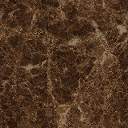 